Содержание1. Постановление администрации муниципального района Сергиевский Самарской области№501 от 29 апреля 2016г. «О внесении изменений в Приложение № 1 к  постановлению администрации муниципального  района Сергиевский №1480 от 20.12.2013г. «Об утверждении муниципальной Программы «Реконструкция, строительство, ремонт и укрепление материально-технической базы учреждений культуры,  здравоохранения и образования, ремонт муниципальных административных зданий  и прочих объектов муниципального района Сергиевский Самарской области на 2014-2016 годы»………………………………………………………….………………..32. Постановление администрации муниципального района Сергиевский Самарской области№502 от 29 апреля 2016г. «О внесении изменений в Приложение № 1 к  Постановлению администрации муниципального района Сергиевский №1477 от 20.12.2013г. «Об утверждении муниципальной Программы «Модернизация объектов коммунальной инфраструктуры в муниципальном районе Сергиевский Самарской области на 2014-2016гг.»………………………………………………………………………………….……………….43. Постановление администрации муниципального района Сергиевский Самарской области№503 от 29 апреля 2016г. «О внесении изменений в Приложение №1 Постановления администрации муниципального района Сергиевский №1476 от 20.12.2013г. «Об утверждении муниципальной Программы «Содержание улично-дорожной сети муниципального района Сергиевский на 2014-2016гг.»………………………………………………………………………………………………………………………………………...………54. Информационное сообщение о проведении аукциона…………………………………………………………………………...………………….65. Постановление администрации муниципального района Сергиевский Самарской области№504 от 29 апреля 2016г. «О внесении изменений в Приложение № 1 к постановлению администрации муниципального района Сергиевский №451 от 21.04.2014 года «Об утверждении муниципальной программы «Развитие сельского хозяйства и регулирование рынков сельскохозяйственной продукции, сырья и продовольствия муниципального района Сергиевский Самарской области на 2014–2020 годы»……………………………………………………………………………………………………………………………………………………..………76. Постановление администрации муниципального района Сергиевский Самарской области№505 от 29 апреля 2016г. «Об утверждении муниципального краткосрочного плана реализации региональной программы капитального ремонта общего имущества в многоквартирных домах, расположенных на территории Самарской области на 2016-2017 годы, в муниципальном районе Сергиевский Самарской области»……………………………………………………………………………………………………………..………………87. Решение Собрания Представителей сельского поселения Антоновка муниципального района Сергиевский Самарской области№10 от 28 апреля 2016г. «Об утверждении средней стоимости одного квадратного метра общей площади жилья по сельскому поселению Антоновка муниципального района Сергиевский на II квартал 2016 г.»………………………………………………………………………………….108. Решение Собрания Представителей сельского поселения Верхняя Орлянка муниципального района Сергиевский Самарской области№8 от 28 апреля 2016г. «Об утверждении средней стоимости одного квадратного метра общей площади жилья по сельскому поселению Верхняя Орлянка муниципального района Сергиевский на II квартал 2016 г.»………………………………………………………………………….…………109. Решение Собрания Представителей сельского поселения Воротнее муниципального района Сергиевский Самарской области№9 от 29 апреля 2016г. «Об утверждении средней стоимости одного квадратного метра общей площади жилья по сельскому поселению Воротнее муниципального района Сергиевский на II квартал 2016 г.»……………………………………………………………………………….…..1010. Решение Собрания Представителей сельского поселения Елшанка муниципального района Сергиевский Самарской области№8 от 28 апреля 2016г. «Об утверждении средней стоимости одного квадратного метра общей площади жилья по сельскому поселению Елшанка муниципального района Сергиевский на II квартал 2016 г.»…………………………………………………………………………………………..…..1011. Решение Собрания Представителей сельского поселения Захаркино муниципального района Сергиевский Самарской области№9 от 28 апреля 2016г. «Об утверждении средней стоимости одного квадратного метра общей площади жилья по сельскому поселению Захаркино муниципального района Сергиевский на II квартал 2016 г.»………………………………………………………...………………………..1012. Решение Собрания Представителей сельского поселения Кармало-Аделяково муниципального района Сергиевский Самарской области№9 от 28 апреля 2016г. «Об утверждении средней стоимости одного квадратного метра общей площади жилья по сельскому поселению Кармало-Аделяково муниципального района Сергиевский на II квартал 2016 г.»……………………………………………………………….………1113. Решение Собрания Представителей сельского поселения Калиновка муниципального района Сергиевский Самарской области№8 от 28 апреля 2016г. «Об утверждении средней стоимости одного квадратного метра общей площади жилья по сельскому поселению Калиновка муниципального района Сергиевский на II квартал 2016 г.»………………………………………………………………………………….1114. Решение Собрания Представителей сельского поселения Кандабулак муниципального района Сергиевский Самарской области№8 от 28 апреля 2016г. «Об утверждении средней стоимости одного квадратного метра общей площади жилья по сельскому поселению Кандабулак муниципального района Сергиевский на II квартал 2016 г.»………………………………………………………………………...………1115. Решение Собрания Представителей сельского поселения Красносельское муниципального района Сергиевский Самарской области№9 от 28 апреля 2016г. «Об утверждении средней стоимости одного квадратного метра общей площади жилья по сельскому поселению Красносельское муниципального района Сергиевский на II квартал 2016 г.»……………………………………………………………………………1116. Решение Собрания Представителей сельского поселения Кутузовский муниципального района Сергиевский Самарской области№9 от 28 апреля 2016г. «Об утверждении средней стоимости одного квадратного метра общей площади жилья по сельскому поселению Кутузовский муниципального района Сергиевский на II квартал 2016 г.»……………………………………………………….………………………1117. Решение Собрания Представителей сельского поселения Липовка муниципального района Сергиевский Самарской области№8 от 26 апреля 2016г. «Об утверждении средней стоимости одного квадратного метра общей площади жилья по сельскому поселению Липовка  муниципального района Сергиевский на II квартал 2016 г.»………………………………………………………………………………………………1118. Решение Собрания Представителей сельского поселения Светлодольск муниципального района Сергиевский Самарской области№8 от 28 апреля 2016г. «Об утверждении средней стоимости одного квадратного метра общей площади жилья по сельскому поселению Светлодольск  муниципального района Сергиевский на II квартал 2016 г.»…………………………………..………………………………………….1219. Решение Собрания Представителей сельского поселения Сергиевск муниципального района Сергиевский Самарской области№11 от 26 апреля 2016г. «Об утверждении средней стоимости одного квадратного метра общей площади жилья по сельскому поселению Сергиевск муниципального района Сергиевский на II квартал 2016 г.»…………………………….…………………………………………………….1220. Решение Собрания Представителей сельского поселения Серноводск муниципального района Сергиевский Самарской области№11 от 29 апреля 2016г. «Об утверждении средней стоимости одного квадратного метра общей площади жилья по сельскому поселению Серноводск муниципального района Сергиевский на II квартал 2016 г.»…………………..…………………………………………………………….1221. Решение Собрания Представителей сельского поселения Сургут муниципального района Сергиевский Самарской области№12 от 28 апреля 2016г. «Об утверждении средней стоимости одного квадратного метра общей площади жилья по сельскому поселению Сургут муниципального района Сергиевский на II квартал 2016 г.»………………………………………………………………………………………………1222. Решение Собрания Представителей сельского поселения Черновка муниципального района Сергиевский Самарской области№8 от 28 апреля 2016г. «Об утверждении средней стоимости одного квадратного метра общей площади жилья по сельскому поселению Черновка  муниципального района Сергиевский на II квартал 2016 г.»…………………………..………………………………………………………1223. Решение Собрания Представителей городского поселения Суходол муниципального района Сергиевский Самарской области№10 от 28 апреля 2016г. «Об утверждении средней стоимости одного квадратного метра общей площади жилья по городскому поселению Суходол муниципального района Сергиевский на II квартал 2016 г.»………………...…………………………………………………………………..1324. Постановление администрации сельского поселения Калиновка муниципального района Сергиевский Самарской области№16 от 04 мая 2016г. «О подготовке проекта планировки территории и проекта межевания территории объекта «Строительство ЛЭП-6 кВ от опоры 400/141 ЛЭП-6 кВ Ф-4 ПС 110/35/6 кВ «Серноводская» с установкой проектируемой КТП 6/0,4 кВ  в Сергиевском районе Самарской области (ООО «Газпром межрегионгаз»)» в границах сельского поселения Калиновка муниципального района Сергиевский Самарской области»…………………………………………………………………………………………..……………………………………………………………13АДМИНИСТРАЦИЯМУНИЦИПАЛЬНОГО РАЙОНА СЕРГИЕВСКИЙСАМАРСКОЙ ОБЛАСТИПОСТАНОВЛЕНИЕ29 апреля 2016г.                                                                                                                                                                                                                    №501О внесении изменений в Приложение № 1 к  постановлению администрации муниципального  района Сергиевский № 1480 от 20.12.2013г. «Об утверждении муниципальной Программы «Реконструкция, строительство, ремонт и укрепление материально-технической базы учреждений культуры,  здравоохранения и образования, ремонт муниципальных административных зданий  и прочих объектов муниципального района Сергиевский Самарской области на 2014-2016 годы»В соответствии с Бюджетным кодексом Российской Федерации, Федеральным законом Российской Федерации от 6 октября 2003 года №131-ФЗ «Об общих принципах организации местного самоуправления в Российской Федерации», Уставом муниципального района Сергиевский, в целях приведения нормативных правовых актов органов местного самоуправления в соответствие с действующим законодательством и в целях уточнения объемов финансирования муниципальной Программы «Реконструкция, строительство, ремонт и укрепление материально-технической базы учреждений культуры, здравоохранения и образования, ремонт муниципальных административных зданий  и прочих объектов муниципального района Сергиевский Самарской области на 2014-2016 годы», администрация муниципального района Сергиевский,ПОСТАНОВЛЯЕТ:1. Внести изменения в Приложение №1 к постановлению администрации муниципального района Сергиевский № 1480 от 20.12.2013 года «Об утверждении муниципальной Программы «Реконструкция, строительство, ремонт и укрепление материально-технической базы учреждений культуры, здравоохранения и образования, ремонт муниципальных административных зданий  и прочих объектов муниципального района Сергиевский Самарской области на 2014-2016 годы» (далее Программа) следующего содержания:1.1. В паспорте Программы раздел «Источники финансирования» изложить в следующей редакции:«Источники финансирования.Планируемый общий объем финансирования Программы составит 257 173 454,15 рублей, в том числе:-средства областного бюджета (прогноз) – 177 289 990,43 рублей:2014 год – 158 705 437,43 рублей (прогноз);2015 год – 18 584 553,00 рублей (прогноз);2016 год – 0,00 рублей (прогноз).- средства местного бюджета (прогноз) – 52 075 808,70 рублей:2014 год – 37 213 354,63 рублей (прогноз);2015 год – 8 942 795,98 рублей (прогноз);2016 год – 5 919 658,09 рублей (прогноз).- внебюджетные средства (прогноз) – 27 807 655,02 рублей:2014 год – 12 194 131,44 рублей (прогноз);2015 год – 12 343 213,58 рублей (прогноз);2016 год – 3 270 310,00 рублей (прогноз)».1.2. Приложение № 1 к Программе изложить в редакции согласно приложению № 1 к настоящему Постановлению.2. Опубликовать настоящее Постановление в газете «Сергиевский вестник».3. Настоящее Постановление вступает в силу с момента его официального   опубликования.4. Контроль за выполнением настоящего постановления возложить на руководителя Муниципального казенного учреждения «Управления заказчика-застройщика, архитектуры и градостроительства» муниципального района Сергиевский Астапову Е.А.Глава муниципального района СергиевскийА.А. ВеселовПриложение №1к постановлению администрациимуниципального района Сергиевский Самарской области№501 от “29” апреля 2016 г.ОСНОВНЫЕ ИСТОЧНИКИ И ОБЪЕМЫ ФИНАНСИРОВАНИЯ МУНИЦИПАЛЬНОЙ ПРОГРАММЫ«Реконструкция, строительство, ремонт и укрепление материально-технической базы учреждений культуры, здравоохранения и образования, ремонт муниципальных административных зданий  и прочих объектов муниципального района Сергиевский Самарской области на 2014-2016 годы»руб.АДМИНИСТРАЦИЯМУНИЦИПАЛЬНОГО РАЙОНА СЕРГИЕВСКИЙСАМАРСКОЙ ОБЛАСТИПОСТАНОВЛЕНИЕ29 апреля 2016г.                                                                                                                                                                                                                    №502О внесении изменений в Приложение № 1 к  Постановлению администрации муниципального района Сергиевский №1477 от 20.12.2013г. «Об утверждении муниципальной Программы «Модернизация объектов коммунальной инфраструктуры в муниципальном районе Сергиевский Самарской области на 2014-2016гг.»В соответствии с Бюджетным кодексом Российской Федерации, Федеральным законом Российской Федерации от 6 октября 2003 года №131-ФЗ «Об общих принципах организации местного самоуправления в Российской Федерации», Уставом муниципального района Сергиевский, в целях уточнения объемов финансирования муниципальной Программы «Модернизация объектов коммунальной инфраструктуры в муниципальном районе Сергиевский Самарской области на 2014-2016 гг.», администрация муниципального района Сергиевский,ПОСТАНОВЛЯЕТ:1. Внести изменения в Приложение № 1 к постановлению администрации муниципального района Сергиевский № 1477 от 20.12.2013 года «Об утверждении муниципальной Программы «Модернизация объектов коммунальной инфраструктуры в муниципальном районе Сергиевский Самарской области на 2014-2016 гг.» (далее - Программа) следующего содержания:1.1. В паспорте Программы позицию «Объемы и источники финансирования Программных мероприятий» изложить в следующей редакции:«Объемы и источники финансирования Программных мероприятий.Планируемый общий объем финансирования Программы составит      243 497 170,05  рублей, в том числе:-средства областного бюджета (прогноз) – 113 627 572,00 рублей:2014 год – 108 654 400,00 рублей (прогноз);2015 год – 4 973 172,00 рублей (прогноз);2016 год – 0,00 рублей (прогноз).- средства местного бюджета (прогноз) – 102 310 215,96 рублей:2014 год – 23 439 851,98 рублей (прогноз);2015 год – 64 356 457,22 рублей (прогноз);2016 год – 14 513 906,76 рублей (прогноз).- внебюджетные средства (прогноз) – 27 559 382,09 рублей:2014 год – 13 771 449,83 рублей (прогноз);2015 год – 13 787 932,26 рублей (прогноз);2016 год – 0,00 рублей (прогноз)».1.2. В тексте Программы раздел «Объемы и источники финансирования Программных мероприятий» изложить в следующей редакции:«Реализация Программы осуществляется за счет средств федерального, областного и местного бюджетов. Объем финансирования из федерального, областного и местного бюджетов, необходимый для реализации мероприятий Программы, по прогнозным расчетам составит: Объемы и источники финансирования Программных мероприятий.Планируемый общий объем финансирования Программы составит      243 497 170,05  рублей, в том числе:-средства областного бюджета (прогноз) – 113 627 572,00 рублей:2014 год – 108 654 400,00 рублей (прогноз);2015 год – 4 973 172,00 рублей (прогноз);2016 год – 0,00 рублей (прогноз).- средства местного бюджета (прогноз) – 102 310 215,96 рублей:2014 год – 23 439 851,98 рублей (прогноз);2015 год – 64 356 457,22 рублей (прогноз);2016 год – 14 513 906,76 рублей (прогноз).- внебюджетные средства (прогноз) – 27 559 382,09 рублей:2014 год – 13 771 449,83 рублей (прогноз);2015 год – 13 787 932,26 рублей (прогноз);2016 год – 0,00 рублей (прогноз)».Расчет средств, необходимых для реализации Программы, приведен в приложении № 3 к настоящей Программе».1.3. Приложение № 3 к Программе изложить в редакции согласно приложению № 1 к настоящему постановлению.2. Опубликовать настоящее постановление в газете «Сергиевский вестник».3. Настоящее постановление вступает в силу с момента его официального опубликования.4. Контроль за выполнением настоящего постановления возложить на руководителя Муниципального казенного учреждения «Управления заказчика-застройщика, архитектуры и градостроительства» муниципального района Сергиевский Астапову Е.А.Глава муниципального района СергиевскийА.А. ВеселовПриложение №1к постановлению администрациимуниципального района Сергиевский Самарской области№502 от “29” апреля 2016 г.Объем средств, необходимых для финансирования Программы"Модернизация объектов коммунальной инфраструктуры в муниципальном районе Сергиевский на 2014-2016гг."в рубляхАДМИНИСТРАЦИЯМУНИЦИПАЛЬНОГО РАЙОНА СЕРГИЕВСКИЙСАМАРСКОЙ ОБЛАСТИПОСТАНОВЛЕНИЕ29 апреля 2016г.                                                                                                                                                                                                                    №503О внесении изменений в Приложение №1 Постановления администрации муниципального района Сергиевский № 1476 от 20.12.2013г. «Об утверждении муниципальной Программы «Содержание улично-дорожной сети муниципального района Сергиевский на 2014-2016гг.».В соответствии с Бюджетным кодексом Российской Федерации, Федеральным законом Российской Федерации от 6 октября 2003 года №131-ФЗ «Об общих принципах организации местного самоуправления в Российской Федерации», Уставом муниципального района Сергиевский, в целях приведения нормативных правовых актов органов местного самоуправления в соответствие с действующим законодательством и в целях уточнения объемов финансирования муниципальной Программы «Содержание улично-дорожной сети муниципального района Сергиевский на 2014-2016гг.», а так же в целях уточнения финансирования по Программе, администрация муниципального района Сергиевский,ПОСТАНОВЛЯЕТ:1. Внести изменения в Приложение №1 к Постановлению администрации муниципального района Сергиевский № 1476 от 20.12.2013 года «Об утверждении муниципальной Программы «Содержание улично-дорожной сети муниципального района Сергиевский на 2014-2016гг.» (далее - программа) следующего содержания:1.1. В паспорте Программы раздел «Объемы и источник финансирования» изложить в следующей редакции:«Планируемый общий объем финансирования Программы составит 123 116,16881 тыс.рублей, в т. ч.:- средства местного бюджета 123 116,16881 тыс.рублей:2014 год – 35 510,51900 тыс.рублей;2015 год – 41 557,81393 тыс.рублей;2016 год – 46 047,83588 тыс.рублей.»1.2. По тексту программы Таблицу 1 Программные мероприятия раздела III «Система Программных мероприятий, сроки и этапы реализации Программы», изложить в редакции согласно Приложению №1 к настоящему Постановлению.2. Опубликовать настоящее Постановление в газете «Сергиевский вестник».3. Настоящее Постановление вступает в силу с момента его официального   опубликования.4. Контроль за выполнением настоящего постановления возложить на руководителя Муниципального казенного учреждения «Управление заказчика-застройщика, архитектуры и градостроительства» муниципального района Сергиевский - Е.А. Астапову.Глава муниципального района СергиевскийА.А. ВеселовПриложение №1к постановлению администрациимуниципального района Сергиевский Самарской области№503 от “29” апреля 2016 г.Программные мероприятия муниципальной программы «Содержание улично-дорожной сети муниципального района Сергиевский на 2014-2016гг.».Таблица 1 Программные мероприятияИнформационное сообщение о проведении аукциона. Комитет по управлению муниципальным имуществом муниципального района Сергиевский Самарской области, выступающий в качестве организатора аукционов, на основании Распоряжения Администрации муниципального района Сергиевский № 659р от 29.04.2016г. «О выставлении на аукцион земельного участка предназначенного для размещения объекта розничной торговли» сообщает, что 08 июня 2016 года в 09 ч. 00 мин.  в здании, расположенном по адресу: с. Сергиевск, ул. Советская, д. 65, каб. № 19 состоится аукцион, открытый по форме подачи предложения о цене, по продаже в собственность земельного участка, с разрешенным использованием: для размещения объекта розничной торговли, с кадастровым номером: 63:31:1102024:487, площадью 18-/-1.48 кв.м., расположенного по адресу: Самарская область, муниципальный район Сергиевский, п.г.т. Суходол, ул. Мира.Обременения (ограничения): не зарегистрированы.Начальная цена: 47438 рублей 82 копейки. Шаг аукциона: 1423 рубля 16 копеек. Сумма задатка: 9487 рублей 76 копеек.Банковские реквизиты для внесения задатка: Управление финансами администрации муниципального района Сергиевский (КУМИ муниципального района Сергиевский л/с 608030670), ИНН 6381001160, КПП 638101001, Р/С 40302810636015000068 в Отделении Самара г. Самара, БИК 043601001,  КБК 60811406013130000430, ОКТМО 36638158,  с пометкой – задаток для участия в аукционе. Заявки на участие в аукционе принимаются ежедневно с 10 мая 2016г. по 02 июня 2016г. (выходные дни: суббота, воскресенье), с 9 00 до 16 00 ч.  в отделе приватизации и торгов Комитета по управлению муниципальным имуществом  муниципального района Сергиевский, по адресу: с. Сергиевск, ул. Советская, д. 65, кабинет № 19 (тел. (8-84655)  2-21-91).Дата определения участников аукциона: 06 июня .Для участия в аукционе заявители представляют следующие документы:1. Заявка на участие в аукционе по установленной форме с указанием реквизитов счета для возврата задатка. (В случае подачи заявки представителем претендента предъявляется доверенность или документ, подтверждающий полномочия юридического лица).2. Копии документов, удостоверяющих личность - для физических лиц.3. Документы, подтверждающие внесение задатка.Один заявитель вправе подать только одну заявку на участие в аукционе.Заявители, признанные участниками аукциона, и заявители, не допущенные к участию в аукционе, уведомляются о принятом решении не позднее следующего рабочего дня после даты оформления данного решения протоколом приема заявок. Организатор аукциона обязан вернуть внесенный задаток претенденту, не допущенному к участию в аукционе, в течение 3 банковских дней со дня оформления протокола о признании претендентов участниками аукциона.Порядок проведения аукциона.1. Аукцион проводится в указанном в извещении о проведении аукциона месте, в соответствующие день и час.2. Аукцион проводится в следующем порядке:а) аукцион ведет аукционист;б) участникам аукциона выдаются пронумерованные карточки участника аукциона.в) аукцион начинается с оглашения аукционистом наименования, основных характеристик и начальной цены предмета аукциона, «шага аукциона». «Шаг аукциона» устанавливается в пределах 3 процентов начальной цены предмета аукциона и не изменяется в течение всего аукциона;г) после оглашения аукционистом начальной цены предмета аукциона участникам аукциона предлагается заявить эту цену путем поднятия карточек;д) после заявления участниками аукциона начальной цены аукционист предлагает участникам аукциона заявлять свои предложения по цене продажи, превышающей начальную цену. Каждая последующая цена, превышающая предыдущую цену на «шаг аукциона», заявляется участниками аукциона путем поднятия карточек. В случае заявления цены, кратной «шагу аукциона», эта цена заявляется участниками аукциона путем поднятия карточек и ее оглашения;  е) аукционист называет номер карточки участника аукциона, который первым заявил начальную или последующую цену, указывает на этого участника и объявляет заявленную цену или размер арендной платы как цену продажи. При отсутствии предложений со стороны иных участников аукциона  аукционист повторяет эту цену или размер арендной платы  3 раза. Если до третьего повторения заявленной цены или размера арендной платы  ни один из участников аукциона не поднял карточку и не заявил последующую цену, аукцион завершается; ж) по завершении аукциона аукционист объявляет о продаже земельного участка или права на заключение договора его аренды, называет цену проданного земельного участка или размер ежегодной арендной платы и номер карточки победителя аукциона. Победителем аукциона признается участник аукциона, номер карточки которого и заявленная им цена или размер арендной платы за земельный участок были названы аукционистом последними;з) цена земельного участка или размер ежегодной арендной платы за земельный участок, предложенная победителем, заносится в протокол о результатах аукциона, составляемый в 2 экземплярах.Организатор аукциона обязан в течение 3 рабочих дней со дня подписания протокола о результатах аукциона возвратить задатки лицам, участвовавшим в аукционе, но не победившим в нем.Аукцион по каждому выставленному земельному участку признается не состоявшимся, если: 1) на основании результатов рассмотрения заявок на участие в аукционе принято решение об отказе в допуске к участию в аукционе всех заявителей или о допуске к участию в аукционе и признании участником аукциона только одного заявителя; 2) если по окончании срока подачи заявок на участие в аукционе подана только одна заявка или не подано ни одной заявки на участие в аукционе; 3) если в аукционе участвовал только один участник или  при проведении аукциона не присутствовал ни один из участников аукциона, либо в случае, если после троекратного объявления предложения о начальной цене предмета аукциона не поступило ни одного предложения о цене предмета аукциона, которое предусматривало бы более высокую цену.В случае, если аукцион признан не состоявшимся по причинам, указанным в п. 1, 2 единственному участнику аукциона уполномоченный орган в течение десяти дней со дня подписания протокола рассмотрения заявок направляет три экземпляра подписанного проекта договора аренды или купли-продажи земельного участка по начальной цене предмета аукциона. В случае, если аукцион признан не состоявшимся по причинам, указанным в п. 3, победителю аукциона или единственному принявшему участие в аукционе участнику  уполномоченный орган в десятидневный срок со дня составления протокола о результатах аукциона направляет три экземпляра подписанного проекта договора аренды или купли-продажи земельного участка. Договор аренды или купли-продажи земельного участка заключается по цене, предложенной победителем аукциона, или в случае заключения указанного договора с единственным принявшим участие в аукционе его участником по начальной цене предмета аукциона, а размер ежегодной арендной платы определяется в размере, предложенном победителем аукциона. Или в случае заключения указанного договора с единственным принявшим участие в аукционе его участником устанавливается в размере равном начальной цене предмета аукциона. Не допускается заключение указанных договоров ранее чем через десять дней со дня размещения информации о результатах аукциона на официальном сайте. Задатки, внесенные лицом, признанным победителем аукциона, а также иным лицом, с которым договор купли-продажи или договор аренды земельного участка заключается в соответствии с п.1,2,3, и не заключившими в установленные сроки договор купли-продажи или договор аренды земельного участка вследствие уклонения от заключения указанных договоров, не возвращаются.Организатор аукциона вправе отказаться  от проведения аукциона не позднее чем за три  дня до дня проведения аукциона.Заявитель имеет право отозвать принятую организатором аукциона заявку до дня окончания срока приема заявок, уведомив об этом в письменной форме организатора аукциона. Организатор аукциона обязан возвратить заявителю внесенный задаток в течение трех рабочих дней со дня поступления уведомления об отзыве заявки. В случае отзыва заявки заявителем позднее дня окончания срока приема заявок задаток возвращается в порядке, установленном для участников аукциона.Регистрационный  номер_______от "_____" ___________2016 годаПродавец: Отдел приватизации и торговКомитета по управлению муниципальным имуществоммуниципального района Сергиевский Самарской областиЗаявка на участие в торгах._____________________________________________________________________________________________________________________________( ФИО и  паспортные данные физ. лица)_____________________________________________________________________________________________________________________________именуемый в дальнейшем ПРЕТЕНДЕНТ, принимая решение об участии в аукционе по продаже  земельного участка, с разрешенным использованием: для размещения объекта розничной торговли, расположенного по адресу: ________________, площадью ____ кв.м., кадастровый номер участка ________________. ОБЯЗУЮСЬ:1. Соблюдать условия аукциона, открытого по форме подачи предложения о цене, содержащиеся в информационном сообщении о проведении аукциона, а также условия проведения аукциона, открытого по форме подачи предложения о цене, на основании ст.39.11, 39.12 Земельного Кодекса Российской Федерации.2. В случае признания победителем аукциона, открытого по форме подачи предложения о цене, ОБЯЗУЮСЬ заключить с Продавцом договор купли-продажи в течение 30 дней после получения подписанного проекта договора купли-продажи земельного участка и уплатить Продавцу стоимость земельного участка, установленную по результатам аукциона, открытого по форме подачи предложения о цене, в сроки, определяемые договором купли-продажи.3. Я согласен с тем, что в случае признания меня победителем аукциона, открытого по форме подачи предложения о цене и моего отказа от заключения договора купли-продажи, либо не внесения в срок установленной суммы платежа, сумма внесенного мною задатка остается в распоряжении Продавца.Адрес, реквизиты и телефон ЗАЯВИТЕЛЯ:_____________________________________________________________________________________________________________________________Реквизиты для возврата задатка:_____________________________________________________________________________________________________________________________ПРИЛОЖЕНИЯ:______________________________________________________________________________________________________________Заявка принята ПРОДАВЦОМ«___»__________2016г.  в ____ч. _____мин.Проект договора купли – продажи земельного участкаД о г о в о р  № ___купли-продажи земельного участка.Муниципальное образование – муниципальный район Сергиевский Самарской области, именуемое в дальнейшем «Продавец», в лице ____ с одной стороны, и _____________, именуемый в дальнейшем «Покупатель», с другой стороны, заключили настоящий договор о нижеследующем:1. Предмет договора.1.1. "Продавец" продал, а "Покупатель" купил на аукционе, открытом по форме подачи предложения о цене в собственность земельный участок, имеющий кадастровый номер:________, площадью ____ кв. м., отнесенный к землям населенных пунктов, расположенный по адресу:________, предназначенный для размещения объекта розничной торговли (в дальнейшем именуемый "Участок") в границах указанных на прилагаемом к Договору кадастровом паспорте земельного участка (приложение 1) и в качественном состоянии, как он есть. 1.2. «Продавец» распоряжается данным земельным участком в соответствии с Земельным Кодексом Российской Федерации, Законом Самарской области «О земле».2. Обременения земельного участка.2.1. Не зарегистрированы.3. Кадастровая стоимость  земельного участка.3.1 Кадастровая стоимость земельного участка, согласно копии  кадастрового паспорта  земельного участка, полученной в электронном виде от ______г. № ____, выданной  филиалом Федерального государственного бюджетного учреждения «Федеральная кадастровая палата Федеральной службы государственной регистрации, кадастра и картографии» по Самарской области, составляет ______ рублей. 4. Плата по договору.4.1. Указанный земельный участок продан на аукционе, открытом по форме подачи предложения о цене, за _______руб. ____ коп., что подтверждается Протоколом  от «__»_______2016 г., выданного Отделом приватизации и торгов Комитета по управлению муниципальным имуществом муниципального района Сергиевский  Самарской области.4.2. Соглашение о цене является существенным условием договора и его изменение влечет недействительность договора.4.3. Начальная цена земельного участка, определенная независимым экспертом-оценщиком, составляет ____ руб., что подтверждено отчетом № _____об оценке рыночной стоимости земельного участка по состоянию на ________г.05.09.2008г. 4.4. Ранее уплаченный задаток в размере ______ руб. засчитывается в счет оплаты приобретаемого земельного участка согласно протокола от __________г.4.5. Оставшуюся часть суммы от продажной цены земельного участка в размере ________ руб. "Покупатель" в течение 3 дней с даты заключения договора купли-продажи перечисляет по следующим реквизитам: Управление финансами администрации муниципального района Сергиевский (КУМИ муниципального района Сергиевский л/с 608030670), ИНН 6381001160, КПП 638101001, Р/С 40302810636015000068 в Отделении Самара г. Самара, БИК 043601001, КБК 60811406013130000430, ОКТМО 36638158. 4.6.Расходы по оформлению настоящего договора оплачивает "Покупатель". 4.7. Расходы по регистрации права собственности на земельный участок  несет "Покупатель".5. Обязательства сторон.5.1. "Продавец" продал, а "Покупатель" купил по настоящему договору земельный участок свободный от любых (кроме изложенных в разделе 2 настоящего договора) имущественных прав и претензий третьих лиц, о которых в момент заключения договора "Продавец" или "Покупатель" не мог не знать. 5.2. «Продавец» обязан в  течение трех дней с даты поступления денежных средств, указанных в п. 4.5 договора, на его расчетный счет передать земельный участок по акту приема-передачи.5.3. Покупатель ознакомлен с содержанием ст. 40 Земельного Кодекса РФ «Права собственников земельных участков на использование земельных участков».5.4. "Покупателю" разъяснены положения ст. 44 Земельного Кодекса РФ и ст. ст. 284-286 Гражданского Кодекса РФ, закрепляющие изъятие земельного участка, который не используется в соответствии с его назначением.5.5. Ответственность и права сторон, не предусмотренные в настоящем договоре, определяются в соответствии с законодательством  Российской Федерации, субъектов Российской Федерации, изданным в пределах их полномочий. 6. Вступление договора в силу.6.1. Договор вступает в силу с даты его подписания сторонами.6.2. Договор составлен на ___ листах и подписан в 3 экземплярах, имеющих одинаковую юридическую силу, по одному экземпляру у «Продавца», «Покупателей», регистрирующего органа.7. Неотъемлемой частью Договора является.7.1. Приложение № 1. Копия кадастрового паспорта  земельного участка, полученная в электронном виде.7.2. Приложение № 2. Акт приема – передачи земельного участка.8. Адреса и подписи  сторон.«Продавец»:Муниципальное образование – муниципальный район Сергиевский Самарской области.«Покупатель»:АДМИНИСТРАЦИЯМУНИЦИПАЛЬНОГО РАЙОНА СЕРГИЕВСКИЙСАМАРСКОЙ ОБЛАСТИПОСТАНОВЛЕНИЕ29 апреля 2016г.                                                                                                                                                                                                                    №504О внесении изменений в Приложение № 1 к постановлению администрации муниципального района Сергиевский №451 от 21.04.2014 года «Об утверждении муниципальной программы «Развитие сельского хозяйства и регулирование рынков сельскохозяйственной продукции, сырья и продовольствия муниципального района Сергиевский Самарской области на 2014–2020 годы»В соответствии с Федеральным законом от 06.10.2003г. № 131-ФЗ «Об общих принципах организации местного самоуправления в Российской Федерации», в целях выполнения основных положений государственной программы развития сельского хозяйства и регулирования рынков сельскохозяйственной продукции, сырья и продовольствия Самарской области на 2014 - 2020 годы, государственной программы Самарской области «Устойчивое развитие сельских территорий Самарской области на 2014 -2017 годы и на период до 2020 года», администрация муниципального района СергиевскийПОСТАНОВЛЯЕТ:1.  Внести изменения в Приложение № 1 к постановлению администрации муниципального района Сергиевский № 451 от 21.04.2014 года «Об утверждении муниципальной программы «Развитие сельского хозяйства и регулирование рынков сельскохозяйственной продукции, сырья и продовольствия муниципального района Сергиевский Самарской области на 2014–2020 годы» (далее - Программа) следующего содержания:1.1. В Паспорте Программы позицию «Объёмы и источники финансирования программных мероприятий» изложить в следующей редакции:«Объем средств местного бюджета, направленных на реализацию мероприятий Программы в 2014 – 2020 годах составляет    74 901,965 тыс. рублей, в том числе формируемых за счет местного бюджета 67,000 тыс. рублей, за счет стимулирующих субсидий, поступающих в местный бюджет из областного бюджета 42 521,792 тыс. рублей, за счет субвенций, поступающих в местный бюджет из областного бюджета 32 313,173 тыс. рублей».1.2.  В тексте Программы раздел 4 «Перечень программных мероприятий» изложить в редакции, согласно приложению № 1 к настоящему постановлению.1.3. В тексте Программы абзац 1 раздела 5 «Обоснование ресурсного обеспечения Программы» изложить в следующей редакции:«Общий объем средств местного бюджета, направленных на реализацию мероприятий Программы составляет 74 901,965 тыс. рублей, в том числе в 2014 году – 25 646 тыс. рублей, в 2015 году – 5 287,157 тыс. рублей, в 2016 году – 3 985,808 тыс. рублей, в 2017 году – 9 960,000 тыс. рублей, в 2018 году – 9 960,000 тыс. рублей, в 2019 году – 9 979,000 тыс. рублей, в 2020 году – 10 084,000 тыс. рублей».1.4. В тексте Программы абзац 4 раздела 5 «Обоснование ресурсного обеспечения Программы» изложить в следующей редакции:«Объем средств местного бюджета, формируемых за счет субвенций, поступающих в местный бюджет из областного бюджета, направленных на реализацию мероприятий Программы составляет 32 313,173 тыс. рублей, в том числе в 2014 году – 23 937 тыс. рублей, в 2015 году – 2 511,365 тыс. рублей, в 2016 году – 948,808 тыс. рублей, в 2017 году – 1 221,000 тыс. рублей, в 2018 году – 1 220,000 тыс. рублей, в 2019 году – 1 242,000 тыс. рублей, в 2020 году – 1 233,000 тыс. рублей».2.  Опубликовать настоящее постановление в газете «Сергиевский вестник».3. Настоящее постановление вступает в силу с момента официального опубликования.4. Контроль за выполнением настоящего постановления возложить   на заместителя Главы муниципального   района   Сергиевский А.Е. Чернова.Глава муниципального района СергиевскийА.А. ВеселовПриложение №1к постановлению администрациимуниципального района Сергиевский Самарской области№504 от “29” апреля 2016 г.4. Перечень программных мероприятий_________________* Поступают в местный бюджет в виде стимулирующих субсидий из областного бюджета для софинансирования расходных обязательств по вопросам местного значения, с учётом выполнения показателей социально-экономического развития.** Поступают в местный бюджет в виде субвенций из областного бюджета в соответствии с Законом Самарской области от 03.04.2009 №41-ГД  "О наделении органов местного самоуправления на территории Самарской области отдельными государственными полномочиями по поддержке сельскохозяйственного производства".АДМИНИСТРАЦИЯМУНИЦИПАЛЬНОГО РАЙОНА СЕРГИЕВСКИЙСАМАРСКОЙ ОБЛАСТИПОСТАНОВЛЕНИЕ29 апреля 2016г.                                                                                                                                                                                                                    №505Об утверждении муниципального краткосрочного плана реализации региональной программы капитального ремонта общего имущества в многоквартирных домах, расположенных на территории Самарской области на 2016-2017 годы, в муниципальном районе Сергиевский Самарской областиВ целях формирования на территории  Самарской области системы капитального ремонта общего имущества в многоквартирных домах, а также в соответствии с пунктом 1 статьи 19 Закона Самарской области от 21.06.2013 № 60-ГД «О системе капитального ремонта общего имущества в многоквартирных домах, расположенных на территории Самарской области» Администрация муниципального района СергиевскийПОСТАНОВЛЯЕТ:1. Утвердить прилагаемый муниципальный краткосрочный план реализации региональной программы капитального ремонта общего имущества в многоквартирных домах, расположенных на территории Самарской области на 2016-2017 годы, в муниципальном районе Сергиевский Самарской области.2. Опубликовать настоящее Постановление в газете «Сергиевский вестник».3. Настоящее постановление вступает в силу с момента официального опубликования.4. Контроль за выполнением настоящего постановления возложить на заместителя Главы муниципального района Сергиевский      Савельева С.А.Глава муниципального района СергиевскийА.А. ВеселовПриложение №1к постановлению администрациимуниципального района Сергиевский Самарской области№505 от “29” апреля 2016 г.Муниципальный краткосрочный план реализации региональной программы капитального ремонта общего имущества в многоквартирных домах, расположенных на территории Самарской области  на 2016-2017 годы, в муниципальном районе Сергиевский Самарской областиТаблица 1. Адресный перечень и характеристика многоквартирных домов, расположенных на территории муниципального района Сергиевский Самарской области, в отношении которых в 2016-2017 годах планируется проведение капитального ремонта общего имущества.Таблица 2. Адресный перечень и характеристика многоквартирных домов, расположенных на территории муниципального района Сергиевский Самарской области, в отношении которых в 2016-2017 годах  планируется проведение капитального ремонта общего имущества, по видам ремонтных работ.СОБРАНИЕ ПРЕДСТАВИТЕЛЕЙСЕЛЬСКОГО ПОСЕЛЕНИЯ АНТОНОВКАМУНИЦИПАЛЬНОГО РАЙОНА СЕРГИЕВСКИЙСАМАРСКОЙ ОБЛАСТИРЕШЕНИЕ28 апреля 2016г.                                                                                                                                                                                                                      №10Об утверждении средней стоимости одного квадратного метра общей площади жилья по сельскому поселению Антоновка муниципального района Сергиевский на II квартал 2016 г.Принято Собранием  представителей сельского поселения Антоновка муниципального района Сергиевский Самарской областиВ соответствии с Законом Самарской области от 05.07.2005 № 139-ГД  «О жилище»,  Уставом сельского  поселения  Антоновка муниципального района Сергиевский Самарской области, Собрание представителей сельского поселения Антоновка  муниципального района Сергиевский Самарской областиРЕШИЛО:1. Утвердить по сельскому поселению Антоновка муниципального района Сергиевский среднюю стоимость одного квадратного метра общей площади жилья на II квартал 2016 г. в размере 19859 рублей. Данная величина применяется для определения стоимости приобретения жилого помещения, наличие которого не даёт оснований для признания заявителя и членов его семьи (одиноко проживающего гражданина) нуждающимися в жилых помещениях муниципального жилищного фонда по договорам социального найма.2. Опубликовать настоящее Решение в газете «Сергиевский вестник».3. Настоящее Решение вступает в силу со дня его официального опубликования.Председатель собрания представителей сельского поселения Антоновкамуниципального района СергиевскийН.Д. ЛужновГлава сельского поселения Антоновкамуниципального района СергиевскийК.Е. ДолгаевСОБРАНИЕ ПРЕДСТАВИТЕЛЕЙСЕЛЬСКОГО ПОСЕЛЕНИЯ ВЕРХНЯЯ ОРЛЯНКАМУНИЦИПАЛЬНОГО РАЙОНА СЕРГИЕВСКИЙСАМАРСКОЙ ОБЛАСТИРЕШЕНИЕ28 апреля 2016г.                                                                                                                                                                                                                        №8Об утверждении средней стоимости одного квадратного метра общей площади жилья по сельскому поселению Верхняя Орлянка муниципального района Сергиевский на II квартал 2016 г.Принято Собранием  представителей сельского поселения Верхняя Орлянка муниципального района Сергиевский Самарской областиВ соответствии с Законом Самарской области от 05.07.2005 № 139-ГД  «О жилище»,  Уставом сельского  поселения  Верхняя Орлянка муниципального района Сергиевский Самарской области, Собрание представителей сельского поселения Верхняя Орлянка  муниципального района Сергиевский Самарской областиРЕШИЛО:1. Утвердить по сельскому поселению Верхняя Орлянка муниципального района Сергиевский среднюю стоимость одного квадратного метра общей площади жилья на II квартал 2016 г. в размере 10506 рублей. Данная величина применяется для определения стоимости приобретения жилого помещения, наличие которого не даёт оснований для признания заявителя и членов его семьи (одиноко проживающего гражданина) нуждающимися в жилых помещениях муниципального жилищного фонда по договорам социального найма.2. Опубликовать настоящее Решение в газете «Сергиевский вестник».3. Настоящее Решение вступает в силу со дня его официального опубликования.Председатель собрания представителей сельского поселения Верхняя Орлянкамуниципального района СергиевскийТ.В. ИсмагиловаГлава сельского поселения Верхняя Орлянкамуниципального района СергиевскийР.Р. ИсмагиловСОБРАНИЕ ПРЕДСТАВИТЕЛЕЙСЕЛЬСКОГО ПОСЕЛЕНИЯ ВОРОТНЕЕМУНИЦИПАЛЬНОГО РАЙОНА СЕРГИЕВСКИЙСАМАРСКОЙ ОБЛАСТИРЕШЕНИЕ29 апреля 2016г.                                                                                                                                                                                                                        №9Об утверждении средней стоимости одного квадратного метра общей площади жилья по сельскому поселению Воротнее муниципального района Сергиевский на II квартал 2016 г.Принято Собранием  представителей сельского поселения Воротнее муниципального района Сергиевский Самарской областиВ соответствии с Законом Самарской области от 05.07.2005 № 139-ГД  «О жилище»,  Уставом сельского  поселения  Воротнее муниципального района Сергиевский Самарской области, Собрание представителей сельского поселения Воротнее  муниципального района Сергиевский Самарской областиРЕШИЛО:1. Утвердить по сельскому поселению Воротнее муниципального района Сергиевский среднюю стоимость одного квадратного метра общей площади жилья на II квартал 2016 г. в размере 11557 рублей. Данная величина применяется для определения стоимости приобретения жилого помещения, наличие которого не даёт оснований для признания заявителя и членов его семьи (одиноко проживающего гражданина) нуждающимися в жилых помещениях муниципального жилищного фонда по договорам социального найма.2. Опубликовать настоящее Решение в газете «Сергиевский вестник».3. Настоящее Решение вступает в силу со дня его официального опубликования.Председатель собрания представителей сельского поселения  Воротнеемуниципального района СергиевскийТ.А. МамыкинаГлава сельского поселения Воротнеемуниципального района СергиевскийА.И. СидельниковСОБРАНИЕ ПРЕДСТАВИТЕЛЕЙСЕЛЬСКОГО ПОСЕЛЕНИЯ ЕЛШАНКАМУНИЦИПАЛЬНОГО РАЙОНА СЕРГИЕВСКИЙСАМАРСКОЙ ОБЛАСТИРЕШЕНИЕ28 апреля 2016г.                                                                                                                                                                                                                        №8Об утверждении средней стоимости одного квадратного метра общей площади жилья по сельскому поселению Елшанка муниципального района Сергиевский на II квартал 2016 г.Принято Собранием  представителей сельского поселения Елшанка муниципального района Сергиевский Самарской областиВ соответствии с Законом Самарской области от 05.07.2005 № 139-ГД  «О жилище»,  Уставом сельского  поселения  Елшанка муниципального района Сергиевский Самарской области, Собрание представителей сельского поселения Елшанка  муниципального района Сергиевский Самарской областиРЕШИЛО:1. Утвердить по сельскому поселению Елшанка муниципального района Сергиевский среднюю стоимость одного квадратного метра общей площади жилья на II квартал 2016 г. в размере 14708 рублей. Данная величина применяется для определения стоимости приобретения жилого помещения, наличие которого не даёт оснований для признания заявителя и членов его семьи (одиноко проживающего гражданина) нуждающимися в жилых помещениях муниципального жилищного фонда по договорам социального найма.2. Опубликовать настоящее Решение в газете «Сергиевский вестник».3. Настоящее Решение вступает в силу со дня его официального опубликования.Председатель собрания представителей сельского поселения Елшанкамуниципального района СергиевскийА.В. ЗиновьевГлава сельского поселения Елшанкамуниципального района СергиевскийС.В. ПрокаевСОБРАНИЕ ПРЕДСТАВИТЕЛЕЙСЕЛЬСКОГО ПОСЕЛЕНИЯ ЗАХАРКИНОМУНИЦИПАЛЬНОГО РАЙОНА СЕРГИЕВСКИЙСАМАРСКОЙ ОБЛАСТИРЕШЕНИЕ28 апреля 2016г.                                                                                                                                                                                                                        №9Об утверждении средней стоимости одного квадратного метра общей площади жилья по сельскому поселению Захаркино муниципального района Сергиевский на II квартал 2016 г.Принято Собранием  представителей сельского поселения Захаркино муниципального района Сергиевский Самарской областиВ соответствии с Законом Самарской области от 05.07.2005 № 139-ГД  «О жилище»,  Уставом сельского  поселения  Захаркино муниципального района Сергиевский Самарской области, Собрание представителей сельского поселения Захаркино  муниципального района Сергиевский Самарской областиРЕШИЛО:1. Утвердить по сельскому поселению Захаркино муниципального района Сергиевский среднюю стоимость одного квадратного метра общей площади жилья на II квартал 2016 г. в размере 12393 рубля. Данная величина применяется для определения стоимости приобретения жилого помещения, наличие которого не даёт оснований для признания заявителя и членов его семьи (одиноко проживающего гражданина) нуждающимися в жилых помещениях муниципального жилищного фонда по договорам социального найма.2. Опубликовать настоящее Решение в газете «Сергиевский вестник».3. Настоящее Решение вступает в силу со дня его официального опубликования.Председатель Собрания представителей сельского поселения Захаркиномуниципального района СергиевскийА.А. ЖарковаГлава сельского поселения Захаркиномуниципального района СергиевскийС.Е. СлужаеваСОБРАНИЕ ПРЕДСТАВИТЕЛЕЙСЕЛЬСКОГО ПОСЕЛЕНИЯ КАРМАЛО-АДЕЛЯКОВОМУНИЦИПАЛЬНОГО РАЙОНА СЕРГИЕВСКИЙСАМАРСКОЙ ОБЛАСТИРЕШЕНИЕ28 апреля 2016г.                                                                                                                                                                                                                        №9Об утверждении средней стоимости одного квадратного метра общей площади жилья по сельскому поселению Кармало-Аделяково муниципального района Сергиевский на II квартал 2016 г.Принято Собранием  представителей сельского поселения Кармало-Аделяково муниципального района Сергиевский Самарской областиВ соответствии с Законом Самарской области от 05.07.2005 № 139-ГД  «О жилище»,  Уставом сельского  поселения  Кармало-Аделяково муниципального района Сергиевский Самарской области, Собрание представителей сельского поселения Кармало-Аделяково  муниципального района Сергиевский Самарской областиРЕШИЛО:1. Утвердить по сельскому поселению Кармало-Аделяково муниципального района Сергиевский среднюю стоимость одного квадратного метра общей площади жилья на II квартал 2016 г. в размере 9935 рублей. Данная величина применяется для определения стоимости приобретения жилого помещения, наличие которого не даёт оснований для признания заявителя и членов его семьи (одиноко проживающего гражданина) нуждающимися в жилых помещениях муниципального жилищного фонда по договорам социального найма.2. Опубликовать настоящее Решение в газете «Сергиевский вестник».3. Настоящее Решение вступает в силу со дня его официального опубликования.Председатель собрания представителей сельского поселения Кармало-Аделяковомуниципального района СергиевскийН.П. МалиновскийГлава сельского поселения Кармало-Аделяковомуниципального района СергиевскийО.М. КарягинСОБРАНИЕ ПРЕДСТАВИТЕЛЕЙСЕЛЬСКОГО ПОСЕЛЕНИЯ КАЛИНОВКАМУНИЦИПАЛЬНОГО РАЙОНА СЕРГИЕВСКИЙСАМАРСКОЙ ОБЛАСТИРЕШЕНИЕ28 апреля 2016г.                                                                                                                                                                                                                        №8Об утверждении средней стоимости одного квадратного метра общей площади жилья по сельскому поселению Калиновка муниципального района Сергиевский на II квартал 2016 г.Принято Собранием  представителей сельского поселения Калиновка муниципального района Сергиевский Самарской областиВ соответствии с Законом Самарской области от 05.07.2005 № 139-ГД  «О жилище»,  Уставом сельского  поселения  Калиновка  муниципального района Сергиевский Самарской области, Собрание представителей сельского поселения Калиновка  муниципального района Сергиевский Самарской областиРЕШИЛО:1. Утвердить по сельскому поселению Калиновка муниципального района Сергиевский среднюю стоимость одного квадратного метра общей площади жилья на II квартал 2016 г. в размере 13342 рублей. Данная величина применяется для определения стоимости приобретения жилого помещения, наличие которого не даёт оснований для признания заявителя и членов его семьи (одиноко проживающего гражданина) нуждающимися в жилых помещениях муниципального жилищного фонда по договорам социального найма.2. Опубликовать настоящее Решение в газете «Сергиевский вестник».3. Настоящее Решение вступает в силу со дня его официального опубликования.Председатель собрания представителей сельского поселения Калиновкамуниципального района СергиевскийТ.А. ПаймушкинаГлава сельского поселения Калиновкамуниципального района СергиевскийС.В. БеспаловСОБРАНИЕ ПРЕДСТАВИТЕЛЕЙСЕЛЬСКОГО ПОСЕЛЕНИЯ КАНДАБУЛАКМУНИЦИПАЛЬНОГО РАЙОНА СЕРГИЕВСКИЙСАМАРСКОЙ ОБЛАСТИРЕШЕНИЕ28 апреля 2016г.                                                                                                                                                                                                                        №8Об утверждении средней стоимости одного квадратного метра общей площади жилья по сельскому поселению Кандабулак муниципального района Сергиевский на II квартал 2016 г.Принято Собранием  представителей сельского поселения Кандабулак муниципального района Сергиевский Самарской областиВ соответствии с Законом Самарской области от 05.07.2005 № 139-ГД  «О жилище»,  Уставом сельского  поселения  Кандабулак муниципального района Сергиевский Самарской области, Собрание представителей сельского поселения Кандабулак  муниципального района Сергиевский Самарской областиРЕШИЛО:1. Утвердить по сельскому поселению Кандабулак муниципального района Сергиевский среднюю стоимость одного квадратного метра общей площади жилья на II квартал 2016 г. в размере 14393 рублей. Данная величина применяется для определения стоимости приобретения жилого помещения, наличие которого не даёт оснований для признания заявителя и членов его семьи (одиноко проживающего гражданина) нуждающимися в жилых помещениях муниципального жилищного фонда по договорам социального найма.2. Опубликовать настоящее Решение в газете «Сергиевский вестник».3. Настоящее Решение вступает в силу со дня его официального опубликования.Председатель собрания представителей сельского поселения Кандабулакмуниципального района СергиевскийС.И. КадероваГлава сельского поселения Кандабулакмуниципального района СергиевскийА.А. МартыновСОБРАНИЕ ПРЕДСТАВИТЕЛЕЙСЕЛЬСКОГО ПОСЕЛЕНИЯ КРАСНОСЕЛЬСКОЕМУНИЦИПАЛЬНОГО РАЙОНА СЕРГИЕВСКИЙСАМАРСКОЙ ОБЛАСТИРЕШЕНИЕ28 апреля 2016г.                                                                                                                                                                                                                        №9Об утверждении средней стоимости одного квадратного метра общей площади жилья по сельскому поселению Красносельское муниципального района Сергиевский на II квартал 2016 г.Принято Собранием  представителей сельского поселения Красносельское муниципального района Сергиевский Самарской областиВ соответствии с Законом Самарской области от 05.07.2005 № 139-ГД  «О жилище»,  Уставом сельского  поселения  Красносельское муниципального района Сергиевский Самарской области, Собрание представителей сельского поселения Красносельское  муниципального района Сергиевский Самарской областиРЕШИЛО:1. Утвердить по сельскому поселению Красносельское муниципального района Сергиевский среднюю стоимость одного квадратного метра общей площади жилья на II квартал 2016 г. в размере 11557 рублей. Данная величина применяется для определения стоимости приобретения жилого помещения, наличие которого не даёт оснований для признания заявителя и членов его семьи (одиноко проживающего гражданина) нуждающимися в жилых помещениях муниципального жилищного фонда по договорам социального найма.2. Опубликовать настоящее Решение в газете «Сергиевский вестник».3. Настоящее Решение вступает в силу со дня его официального опубликования.Председатель собрания представителей сельского поселения Красносельскоемуниципального района СергиевскийН.А. КаемоваГлава сельского поселения Красносельскоемуниципального района СергиевскийВ.Е. ОблыгинСОБРАНИЕ ПРЕДСТАВИТЕЛЕЙСЕЛЬСКОГО ПОСЕЛЕНИЯ КУТУЗОВСКИЙМУНИЦИПАЛЬНОГО РАЙОНА СЕРГИЕВСКИЙСАМАРСКОЙ ОБЛАСТИРЕШЕНИЕ28 апреля 2016г.                                                                                                                                                                                                                        №9Об утверждении средней стоимости одного квадратного метра общей площади жилья по сельскому поселению Кутузовский муниципального района Сергиевский на II квартал 2016 г.Принято Собранием  представителей сельского поселения Кутузовский муниципального района Сергиевский Самарской областиВ соответствии с Законом Самарской области от 05.07.2005 № 139-ГД  «О жилище»,  Уставом сельского  поселения  Кутузовский муниципального района Сергиевский Самарской области, Собрание представителей сельского поселения Кутузовский  муниципального района Сергиевский Самарской областиРЕШИЛО:1. Утвердить по сельскому поселению Кутузовский муниципального района Сергиевский среднюю стоимость одного квадратного метра общей площади жилья на II квартал 2016 г. в размере 12220 рублей. Данная величина применяется для определения стоимости приобретения жилого помещения, наличие которого не даёт оснований для признания заявителя и членов его семьи (одиноко проживающего гражданина) нуждающимися в жилых помещениях муниципального жилищного фонда по договорам социального найма.2. Опубликовать настоящее Решение в газете «Сергиевский вестник».3. Настоящее Решение вступает в силу со дня его официального опубликования.Председатель Собрания представителей сельского поселения Кутузовскиймуниципального района СергиевскийА.Н. ШмонинГлава сельского поселения Кутузовскиймуниципального района СергиевскийА.В. СабельниковаСОБРАНИЕ ПРЕДСТАВИТЕЛЕЙСЕЛЬСКОГО ПОСЕЛЕНИЯ ЛИПОВКАМУНИЦИПАЛЬНОГО РАЙОНА СЕРГИЕВСКИЙСАМАРСКОЙ ОБЛАСТИРЕШЕНИЕ26 апреля 2016г.                                                                                                                                                                                                                        №8Об утверждении средней стоимости одного квадратного метра общей площади жилья по сельскому поселению Липовка  муниципального района Сергиевский на II квартал 2016 г.Принято Собранием  представителей сельского поселения Липовка муниципального района Сергиевский Самарской областиВ соответствии с Законом Самарской области от 05.07.2005 № 139-ГД  «О жилище»,  Уставом сельского  поселения  Липовка муниципального района Сергиевский Самарской области, Собрание представителей сельского поселения Липовка  муниципального района Сергиевский Самарской областиРЕШИЛО:1. Утвердить по сельскому поселению Липовка муниципального района Сергиевский среднюю стоимость одного квадратного метра общей площади жилья на II квартал 2016 г. в размере 8721 рублей. Данная величина применяется для определения стоимости приобретения жилого помещения, наличие которого не даёт оснований для признания заявителя и членов его семьи (одиноко проживающего гражданина) нуждающимися в жилых помещениях муниципального жилищного фонда по договорам социального найма.2. Опубликовать настоящее Решение в газете «Сергиевский вестник».3. Настоящее Решение вступает в силу со дня его официального опубликования.Председатель собрания представителей сельского поселения  Липовкамуниципального района СергиевскийН.Н. ТихоноваГлава сельского поселения  Липовкамуниципального района СергиевскийС.И. ВершининСОБРАНИЕ ПРЕДСТАВИТЕЛЕЙСЕЛЬСКОГО ПОСЕЛЕНИЯ СВЕТЛОДОЛЬСКМУНИЦИПАЛЬНОГО РАЙОНА СЕРГИЕВСКИЙСАМАРСКОЙ ОБЛАСТИРЕШЕНИЕ28 апреля 2016г.                                                                                                                                                                                                                        №8Об утверждении средней стоимости одного квадратного метра общей площади жилья по сельскому поселению Светлодольск  муниципального района Сергиевский на II квартал 2016 г.Принято Собранием  представителей сельского поселения Светлодольск муниципального района Сергиевский Самарской областиВ соответствии с Законом Самарской области от 05.07.2005 № 139-ГД  «О жилище»,  Уставом сельского  поселения Светлодольск  муниципального района Сергиевский Самарской области, Собрание представителей сельского поселения Светлодольск  муниципального района Сергиевский Самарской областиРЕШИЛО:1. Утвердить по сельскому поселению Светлодольск  муниципального района Сергиевский среднюю стоимость одного квадратного метра общей площади жилья на II квартал 2016 г. в размере 23429 рублей. Данная величина применяется для определения стоимости приобретения жилого помещения, наличие которого не даёт оснований для признания заявителя и членов его семьи (одиноко проживающего гражданина) нуждающимися в жилых помещениях муниципального жилищного фонда по договорам социального найма.2. Опубликовать настоящее Решение в газете «Сергиевский вестник».3. Настоящее Решение вступает в силу со дня его официального опубликования.Председатель собрания представителей сельского поселения  Светлодольскмуниципального района СергиевскийН.А. АнциноваГлава сельского поселения  Светлодольскмуниципального района СергиевскийН.В. АндрюхинСОБРАНИЕ ПРЕДСТАВИТЕЛЕЙСЕЛЬСКОГО ПОСЕЛЕНИЯ СЕРГИЕВСКМУНИЦИПАЛЬНОГО РАЙОНА СЕРГИЕВСКИЙСАМАРСКОЙ ОБЛАСТИРЕШЕНИЕ26 апреля 2016г.                                                                                                                                                                                                                      №11Об утверждении средней стоимости одного квадратного метра общей площади жилья по сельскому поселению Сергиевск муниципального района Сергиевский на II квартал 2016 г.Принято Собранием  представителей сельского поселения Сергиевск муниципального района Сергиевский Самарской областиВ соответствии с Законом Самарской области от 05.07.2005 №139-ГД  «О жилище», Уставом сельского  поселения  Сергиевск муниципального района Сергиевский Самарской области, Собрание представителей сельского поселения Сергиевск муниципального района Сергиевский Самарской областиРЕШИЛО:1. Утвердить по сельскому поселению Сергиевск муниципального района Сергиевский среднюю стоимость одного квадратного метра общей площади жилья на II квартал 2016г. в размере 31110 рублей. Данная величина применяется для определения стоимости приобретения жилого помещения, наличие которого не даёт оснований для признания заявителя и членов его семьи (одиноко проживающего гражданина) нуждающимися в жилых помещениях муниципального жилищного фонда по договорам социального найма.2. Опубликовать настоящее Решение в газете «Сергиевский вестник».3. Настоящее Решение вступает в силу со дня его официального опубликования.Председатель собрания представителей сельского поселения Сергиевскмуниципального района СергиевскийА.Н. НестеровГлава сельского поселения Сергиевскмуниципального района СергиевскийМ.М. АрчибасовСОБРАНИЕ ПРЕДСТАВИТЕЛЕЙСЕЛЬСКОГО ПОСЕЛЕНИЯ СЕРНОВОДСКМУНИЦИПАЛЬНОГО РАЙОНА СЕРГИЕВСКИЙСАМАРСКОЙ ОБЛАСТИРЕШЕНИЕ29 апреля 2016г.                                                                                                                                                                                                                      №11Об утверждении средней стоимости одного квадратного метра общей площади жилья по сельскому поселению Серноводск муниципального района Сергиевский на II квартал 2016 г.Принято Собранием  представителей сельского поселения  Серноводск муниципального района Сергиевский Самарской областиВ соответствии с Законом Самарской области от 05.07.2005 № 139-ГД  «О жилище»,  Уставом сельского  поселения  Серноводск  муниципального района Сергиевский Самарской области, Собрание представителей сельского поселения Серноводск  муниципального района Сергиевский Самарской областиРЕШИЛО:1. Утвердить по сельскому поселению Серноводск муниципального района Сергиевский среднюю стоимость одного квадратного метра общей площади жилья на II квартал 2016 г. в размере 24990 рублей. Данная величина применяется для определения стоимости приобретения жилого помещения, наличие которого не даёт оснований для признания заявителя и членов его семьи (одиноко проживающего гражданина) нуждающимися в жилых помещениях муниципального жилищного фонда по договорам социального найма.2. Опубликовать настоящее Решение в газете «Сергиевский вестник».3. Настоящее Решение вступает в силу со дня его официального опубликования.Председатель собрания представителей сельского поселения  Серноводскмуниципального района СергиевскийС.А. ВоякинГлава сельского поселения  Серноводскмуниципального района СергиевскийГ.Н. ЧебоксароваСОБРАНИЕ ПРЕДСТАВИТЕЛЕЙСЕЛЬСКОГО ПОСЕЛЕНИЯ СУРГУТМУНИЦИПАЛЬНОГО РАЙОНА СЕРГИЕВСКИЙСАМАРСКОЙ ОБЛАСТИРЕШЕНИЕ28 апреля 2016г.                                                                                                                                                                                                                      №12Об утверждении средней стоимости одного квадратного метра общей площади жилья по сельскому поселению Сургут муниципального района Сергиевский на II квартал 2016 г.Принято Собранием  представителей сельского поселения Сургут муниципального района Сергиевский Самарской областиВ соответствии с Законом Самарской области от 05.07.2005 № 139-ГД  «О жилище»,  Уставом сельского  поселения  Сургут муниципального района Сергиевский Самарской области, Собрание представителей сельского поселения Сургут муниципального района Сергиевский Самарской областиРЕШИЛО:1. Утвердить по сельскому поселению Сургут муниципального района Сергиевский среднюю стоимость одного квадратного метра общей площади жилья на II квартал 2016 г. в размере 22236 рублей. Данная величина применяется для определения стоимости приобретения жилого помещения, наличие которого не даёт оснований для признания заявителя и членов его семьи (одиноко проживающего гражданина) нуждающимися в жилых помещениях муниципального жилищного фонда по договорам социального найма.2. Опубликовать настоящее Решение в газете «Сергиевский вестник».3. Настоящее Решение вступает в силу со дня его официального опубликования.Председатель собрания представителей сельского поселения Сургутмуниципального района СергиевскийА.Б. АлександровГлава сельского поселения Сургутмуниципального района СергиевскийС.А. СодомовСОБРАНИЕ ПРЕДСТАВИТЕЛЕЙСЕЛЬСКОГО ПОСЕЛЕНИЯ ЧЕРНОВКАМУНИЦИПАЛЬНОГО РАЙОНА СЕРГИЕВСКИЙСАМАРСКОЙ ОБЛАСТИРЕШЕНИЕ28 апреля 2016г.                                                                                                                                                                                                                        №8Об утверждении средней стоимости одного квадратного метра общей площади жилья по сельскому поселению Черновка  муниципального района Сергиевский на II квартал 2016 г.Принято Собранием  представителей сельского поселения Черновка муниципального района Сергиевский Самарской областиВ соответствии с Законом Самарской области от 05.07.2005 № 139-ГД  «О жилище»,  Уставом сельского  поселения  Черновка  муниципального района Сергиевский Самарской области, Собрание представителей сельского поселения Черновка   муниципального района Сергиевский Самарской областиРЕШИЛО:1. Утвердить по сельскому поселению Черновка муниципального района Сергиевский среднюю стоимость одного квадратного метра общей площади жилья на II квартал 2016 г. в размере 14260 рублей. Данная величина применяется для определения стоимости приобретения жилого помещения, наличие которого не даёт оснований для признания заявителя и членов его семьи (одиноко проживающего гражданина) нуждающимися в жилых помещениях муниципального жилищного фонда по договорам социального найма.2. Опубликовать настоящее Решение в газете «Сергиевский вестник».3. Настоящее Решение вступает в силу со дня его официального опубликования.Председатель собрания представителей сельского поселения  Черновкамуниципального района СергиевскийИ.В. МилюковаГлава сельского поселения Черновкамуниципального района СергиевскийА.В. БеляевСОБРАНИЕ ПРЕДСТАВИТЕЛЕЙГОРОДСКОГО ПОСЕЛЕНИЯ СУХОДОЛМУНИЦИПАЛЬНОГО РАЙОНА СЕРГИЕВСКИЙСАМАРСКОЙ ОБЛАСТИРЕШЕНИЕ28 апреля 2016г.                                                                                                                                                                                                                      №10Об утверждении средней стоимости одного квадратного метра общей площади жилья по городскому поселению Суходол муниципального района Сергиевский на II квартал 2016 г.Принято Собранием  представителей городского поселения Суходол муниципального района Сергиевский Самарской областиВ соответствии с Законом Самарской области от 05.07.2005 № 139-ГД  «О жилище»,  Уставом городского  поселения  Суходол муниципального района Сергиевский Самарской области, Собрание представителей городского поселения Суходол  муниципального района Сергиевский Самарской областиРЕШИЛО:1. Утвердить по городскому поселению Суходол муниципального района Сергиевский среднюю стоимость одного квадратного метра общей площади жилья на II квартал 2016 г. в размере 26265 рублей. Данная величина применяется для определения стоимости приобретения жилого помещения, наличие которого не даёт оснований для признания заявителя и членов его семьи (одиноко проживающего гражданина) нуждающимися в жилых помещениях муниципального жилищного фонда по договорам социального найма.2. Опубликовать настоящее Решение в газете «Сергиевский вестник».3. Настоящее Решение вступает в силу со дня его официального опубликования.Председатель собрания представителей городского поселения Суходолмуниципального района СергиевскийС.И. БарановГлава городского поселения  Суходолмуниципального района СергиевскийА.Н. МалышевАДМИНИСТРАЦИЯСЕЛЬСКОГО ПОСЕЛЕНИЯ КАЛИНОВКАМУНИЦИПАЛЬНОГО РАЙОНА СЕРГИЕВСКИЙСАМАРСКОЙ ОБЛАСТИПОСТАНОВЛЕНИЕ04 мая 2016г.                                                                                                                                                                                                                           №16О подготовке проекта планировки территории и проекта межевания территории объекта «Строительство ЛЭП-6 кВ от опоры 400/141 ЛЭП-6 кВ Ф-4 ПС 110/35/6 кВ «Серноводская» с установкой проектируемой КТП 6/0,4 кВ в Сергиевском районе Самарской области (ООО «Газпром межрегионгаз»)» в границах сельского поселения Калиновка муниципального района Сергиевский Самарской областиРассмотрев предложение филиала ПАО «МРСК Волги» - «Самарские РС» Самарского производственного отделения  от 29.04.2016 г. входящий номер 28 о подготовке проекта планировки территории и проекта межевания территории, в соответствии со статьей 45 и 46 Градостроительного кодекса Российской Федерации, Администрация сельского поселения Калиновка муниципального района Сергиевский Самарской областиПОСТАНОВЛЯЕТ:1. Подготовить проект планировки территории и проект межевания территории объекта «Строительство ЛЭП-6 кВ от опоры 400/141 ЛЭП-6 кВ Ф-4 ПС 110/35/6 кВ «Серноводская» с установкой проектируемой КТП 6/0,4 кВ в Сергиевском районе Самарской области (ООО «Газпром межрегионгаз»)» в границах сельского поселения Калиновка муниципального района Сергиевский Самарской области в отношении территории, находящейся в границах колхоза «Первое Мая», кадастровый №63:32:0000000:593 учетный номер части 9 (приблизительно 3,5 км севернее с. Калиновка (схема расположения прилагается), с целью выделения элементов планировочной структуры, установления параметров планируемого развития элементов планировочной структуры, зон планируемого размещения вышеуказанного объекта, а также определения границ земельных участков, предназначенных для размещения объекта «Строительство ЛЭП-6 кВ от опоры 400/141 ЛЭП-6 кВ Ф-4 ПС 110/35/6 кВ «Серноводская» с установкой проектируемой КТП 6/0,4 кВ в Сергиевском районе Самарской области (ООО «Газпром межрегионгаз»)» в границах сельского поселения Калиновка муниципального района Сергиевский Самарской области в срок до 26 мая 2016 года.В указанный в настоящем пункте срок филиалу ПАО «МРСК Волги»-«Самарские РС» Самарскому производственному отделению  обеспечить представление в администрацию сельского поселения Калиновка муниципального района Сергиевский Самарской области подготовленный проект планировки территории и проект межевания территории объекта «Строительство ЛЭП-6 кВ от опоры 400/141 ЛЭП-6 кВ Ф-4 ПС 110/35/6 кВ «Серноводская» с установкой проектируемой КТП 6/0,4 кВ в Сергиевском районе Самарской области (ООО «Газпром межрегионгаз»)» в границах сельского поселения Калиновка муниципального района Сергиевский Самарской области.2. Установить срок подачи физическими и (или) юридическими лицами предложений, касающихся порядка, сроков подготовки и содержания документации по планировке территории, указанной в пункте 1 настоящего Постановления, до 16 мая 2016 года.3. Опубликовать настоящее постановление в газете «Сергиевский вестник».4. Настоящее Постановление вступает в силу со дня его официального опубликования.5. Контроль за выполнением настоящего постановления оставляю за собой.Глава сельского поселения Калиновкамуниципального района СергиевскийС.В. Беспалов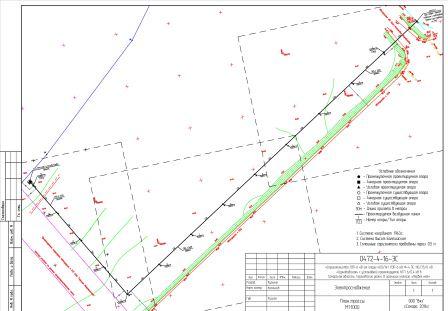 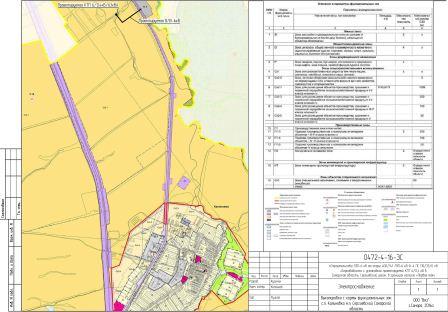 № п/пНаименование учреждения и объектаФинансирование всего201420142014201520152015201620162016№ п/пНаименование учреждения и объектаФинансирование всегоМестный бюджетОбластной бюджетВнебюджетные средстваМестный бюджетОбластной бюджетВнебюджетные средстваМестный бюджетОбластной бюджетВнебюджетные средства1Учреждения культуры:16553342,96304465,360,005403464,84804192,920,006540822,35230087,490,003270310,001.1.Прочие учреждения культуры370692,16106428,930,000,00237263,230,000,0027000,000,000,001.2.Устройство фундамента памятника в п. Суходол88500,0088500,000,000,000,000,000,000,000,000,001.3.Ремонт крыльца СДК с. Сидоровка муниципального района Сергиевский15000,000,000,0015000,000,000,000,000,000,000,001.4.Ремонт обелиска участникам ВОВ в п. Серноводск м.р.Сергиевский776929,680,000,00388464,840,000,00388464,840,000,000,001.5.Ремонт и оснащение Суходольского Дома культуры "Нефтяник" МУК "МКДЦ" м.р.Сергиевский10000000,000,000,005000000,000,000,005000000,000,000,000,001.6.Проведение проверки достоверности определения сметной стоимости по объектам культуры225862,07109536,430,000,0075389,080,000,0040936,560,000,001.7.Восстановление обелисков и памятников к 70-летию Победы в ВОВ 1941-1945гг.1643898,120,000,000,00491540,610,001152357,510,000,000,001.8.Обустройство парка военной техники в с.Сергиевск0,000,000,000,000,000,000,000,000,000,001.9.Ремонт и оснащение здания МАУК "МКДЦ" районного дома культуры "Дружба" с.Сергиевск м.р.Сергиевский Самарской области3270310,000,000,000,000,000,000,000,000,003270310,001.10Приобретение профнастила для ремонта кровли ДК с. Боровка162150,930,000,000,000,000,000,00162150,930,000,002Учреждения образования:224981519,5035928344,90158705437,433568530,665085396,8818584553,002700000,00409256,630,000,002.1.Реконструкция здания Сергиевской школы №1 под общеобразовательный центр в с.Сергиевск65858351,005039211,0059819140,001000000,000,000,000,000,000,000,002.2.Ремонтно-восстановительные работы образовательных учреждений2189145,0879044,290,000,001670809,400,00200000,00239291,390,000,002.3.Проведение проверки достоверности определения сметной стоимости и оказание консультационных услуг по объектам образования491982,05203624,070,009033,16109359,580,000,00169965,240,000,002.4.Услуги по осуществлению технологического присоединения объектов образования к инженерным сетям240948,92240948,920,000,000,000,000,000,000,000,002.5.Выполнение работ по текущему ремонту пищеблока в СОШ№2 п. Суходол (Самарская область, Сергиевский район, п. Суходол ул. Суворова д.18.)667555,45667555,450,000,000,000,000,000,000,000,002.6.Замена окон и дверей в детских садах59497,500,000,0059497,500,000,000,000,000,000,002.7.Замена система отопления в СОШ с. Липовка187720,0093860,000,000,0093860,000,000,000,000,000,002.8.Оснащение основными средствами и материальными запасами зданий (помещений), пригодных для создания дополнительных мест детям, обучающимся по основным общеобразовательным программам дошкольного образования, а также на благоустройство прилегающей к зданиям территории1715145,7276495,501638650,220,000,000,000,000,000,000,002.9.Оснащение основными средствами и материальными запасами объекта капитального строительства «здания детского сада в п. Суходол Сергиевского района, построенного в рамках реализации ОЦП «Стимулирование развития жилищного строительства в Самарской области» проектной мощностью 240 мест1095891,9948876,781047015,210,000,000,000,000,000,000,002.10Капитальный ремонт ГБОУ СОШ с. Воротнее муниципального района Сергиевский Самарской области17752466,094455869,0913296597,000,000,000,000,000,000,000,002.11Капитальный ремонт ГБОУ СОШ с. Елшанка муниципального района Сергиевский Самарской области20171979,135063167,1315108812,000,000,000,000,000,000,000,002.12Капитальный ремонт ГБОУ СОШ с. Черновка муниципального района Сергиевский Самарской области28331845,267111293,2621220552,000,000,000,000,000,000,000,002.13Капитальный ремонт ГБОУ СОШ с. Калиновка муниципального района Сергиевский Самарской области22657110,405686935,4016970175,000,000,000,000,000,000,000,002.14Проведение капитального ремонта и благоустройство прилегающей территории здания структурного подразделения ГБОУ СОШ №1 "Образовательный центр" с.Сергиевск - детский сад "Сказка"12867002,123229620,129637382,000,000,000,000,000,000,000,002.15Устройство теплого пола в группе "Малинка" структурного подразделения детский сад "Аленушка" ГБОУ СОШ №1 п.г.т.Суходол462936,98462936,980,000,000,000,000,000,000,000,002.16Утепление пола перехода здания ГБОУ СОШ "ОЦ" №2 пгт.Суходол715965,19715965,190,000,000,000,000,000,000,000,002.17Капитальный ремонт и благоустройство прилегающей территории здания структурного подразделения детский сад "Ромашка" ГБОУ СОШ с. Калиновка муниципального района Сергиевский Самарской области20251100,001830699,0018420401,000,000,000,000,000,000,000,002.18Ограждение территории спортивной площадки в ГБОУ Самарской области СОШ №1 п.г.т.Суходол м.р.Сергиевский Самарской области5000000,000,000,002500000,000,000,002500000,000,000,000,002.19Локальный ремонт крыши над спортивным залом и пищеблоком здания ГБОУ СОШ с. Липовка60357,2860357,280,000,000,000,000,000,000,000,002.20Ремонт пяти кабинетов пристроя ГБОУ СОШ п.Сургут522024,44522024,440,000,000,000,000,000,000,000,002.21Ремонт крыльца здания ГБОУ СОШ с. Липовка0,000,000,000,000,000,000,000,000,000,002.22Оснащение основными средствами и материальными запасами структурного подразделения детский сад "Ромашка" ГБОУ СОШ с. Калиновка муниципального района Сергиевский Самарской области833504,0075241,00757070,000,001193,000,000,000,000,000,002.23Оснащение основными средствами и материальными запасами структурного подразделения ГБОУ СОШ №1 "Образовательный центр" с.Сергиевск - детский сад "Сказка"1177733,62264620,00789643,000,00123470,620,000,000,000,000,002.24Благоустройство территории ГБОУ СОШ с. Воротнее м.р.Сергиевский511570,280,000,000,00511570,280,000,000,000,000,002.25Проведение капитального ремонта и (или) оснащение основными средствами и материальными запасами зданий (помещений), пригодных для создания мест детям, обучающимся по основным общеобразовательным программам дошкольного образования, а также на благоустройство прилегающей к зданию территории в здании структурного подразделения ГБОУ СОШ «Образовательный центр» п. Серноводск – детский сад «Ветерок»21159687,000,000,000,002575134,0018584553,000,000,000,000,003Учреждения здравоохранения:0,000,000,000,000,000,000,000,000,000,003.1.Прочие учреждения здравоохранения0,000,000,000,000,000,000,000,000,000,004Муниципальные административные здания и прочие сооружения9513321,20732150,810,001238028,643043073,920,001118283,933381783,900,000,004.1.Прочие муниципальные административные здания1471793,9560819,940,00119744,711222484,400,000,0068744,900,000,004.2.Ремонт помещения отведенного для негосударственного образовательного учреждения дополнительного образования Сергиевский спортивно-технический клуб «ДОСААФ» в целях доступности маломобильных групп населения156884,3892906,130,000,0063978,250,000,000,000,000,004.3.Ремонт помещений здания управления сельского хозяйства администрации м.р.Сергиевский, по адресу: с.Сергиевск ул. Советская д.442717120,58471072,120,001118283,939480,600,001118283,930,000,000,004.4.Восстановление обрушившегося перекрытия в здании архива в следствии чрезвычайной ситуации107352,62107352,620,000,000,000,000,000,000,000,004.5.Ремонт козырька над входом в административное здание, расположенное по адресу с.Сергиевск ул. Н. Краснова, д.4054164,890,000,000,0054164,890,000,000,000,000,004.6.Проведение проверки достоверности определения сметной стоимости и оказание консультационных услуг по административным зданиям59749,240,000,000,0059749,240,000,000,000,000,004.7.Ремонт помещений находящихся по адресу: п. Суходол ул. Школьная д.66606117,490,000,000,00606117,490,000,000,000,000,004.8.Ремонт помещений находящихся по адресу: п. Участок Сок ул. Школьная д.7а273786,600,000,000,00273786,600,000,000,000,000,004.9.Ремонт помещений находящихся по адресу: с.Сергиевск ул. Советская д.60355957,080,000,000,00355957,080,000,000,000,000,004.10Ремонт крыльца в здании, находящегося по адресу: с.Сергиевск ул. Гарина Михайловского д.22а0,000,000,000,000,000,000,000,000,000,004.11Проведение мероприятий по обеспечению пожарной безопасности на объектах защиты и по предотвращению угрозы возникновения пожара по адресу: Сергиевский район с.Сергиевск ул. Советская, 65397355,370,000,000,00397355,370,000,000,000,000,004.12Материально-техническое обеспечение3313039,000,000,000,000,000,000,003313039,000,000,005Прочие объекты и сооружения6125270,49248393,560,001984107,3010132,260,001984107,301898530,070,000,005.1.Ремонтные работы МАУ "Олимп" п.г.т.Суходол м.р.Сергиевский Самарской области5800269,670,000,001984107,300,000,001984107,301832055,070,000,005.2.Устройство и ремонт стелл на пересечении районов Сергиевск-Кинель-Черкассы, Сергиевск-Красный Яр, Сергиевск-Исаклы258525,82248393,560,000,0010132,260,000,000,000,000,005.3.Технический осмотр строительных конструкций комплексного здания 2-ой очереди строительства в составе спортивного комплекса в п.г.т.Суходол муниципального района Сергиевский Самарской области66475,000,000,000,000,000,000,0066475,000,000,00ИТОГОИТОГО257173454,1537213354,63158705437,4312194131,448942795,9818584553,0012343213,585919658,090,003270310,00НаименованиеИтого201420142014201420152015201520152016201620162016НаименованиеИтого201420142014201420152015201520152016201620162016НаименованиеИтогоВсегоОбластной бюджетМестный бюджетВнебюджетВсегоОбластной бюджетМестный бюджетВнебюджетВсегоОбластной бюджетМестный бюджетВнебюджетОказание помощи по текущему и капитальному ремонту жилых помещений граждан1098599,04200000,000,00200000,000,00381131,900,00381131,900,00517467,140,00517467,140,00Содержание, текщий ремонт, обследование и оплата коммунальных услуг муниципального жилищного фонда300000,00300000,000,00300000,000,000,000,000,000,000,000,000,000,00*Проектирование и строительство Сергиевского группового водопровода с.Сергиевск114373053,00114373053,00108 654 400,005718653,000,000,000,000,000,000,000,000,000,00Капитальный и текущий ремонт инженерных коммуникаций, приобретение коммунальной техники и оборудования67786293,9726818699,560,0013717907,8313100791,7330801154,790,0017020285,2813780869,5110166439,620,0010166439,620,00Услуги по осуществлению технологического присоединения к инженерным сетям2398335,8150716,440,000,0050716,441611633,050,001611633,050,00735986,320,00735986,320,00Проведение экспертиз на проектную и сметную документацию по объектам жилищно-коммунального хозяйства2810740,34619941,660,000,00619941,662176785,000,002169722,257062,7514013,680,0014013,680,00Ремонт муниципальных бань с.Сергиевск и п.Сургут м.р.Сергиевский4735354,013503291,150,003503291,150,001232062,860,001232062,860,000,000,000,000,00Возмещение расходов муниципального жилищного фонда10810261,440,000,000,000,007810261,440,007810261,440,003000000,000,003000000,000,00Аварийно восстановительные работы по замене водонапорных башен в селе Мордовская Селитьба объемом 50,0 м3, в селе Спасское объемом 50,0 м3, в селе Боровка объемом 25,0 м3 муниципального района Сергиевский Самарской области7104532,440,000,000,000,007104532,444973172,002131360,440,000,000,000,000,00Предоставление муниципальных гарантий32000000,000,000,000,000,0032000000,000,0032000000,000,000,000,000,000,00Разработка раздела "Проект рекультивации нарушаемых земель" по объекту "Сергиевский групповой водопровод"80000,000,000,000,000,000,000,000,000,0080000,000,0080000,000,00ИТОГО:243497170,05145865701,81108654400,0023439851,9813771449,8383117561,484973172,0064356457,2213787932,2614513906,760,0014513906,760,00* При условии поступления субвенций из бюджета сельского поселения Сергиевск муниципального района Сергиевский* При условии поступления субвенций из бюджета сельского поселения Сергиевск муниципального района Сергиевский* При условии поступления субвенций из бюджета сельского поселения Сергиевск муниципального района Сергиевский* При условии поступления субвенций из бюджета сельского поселения Сергиевск муниципального района Сергиевский* При условии поступления субвенций из бюджета сельского поселения Сергиевск муниципального района Сергиевский* При условии поступления субвенций из бюджета сельского поселения Сергиевск муниципального района Сергиевский* При условии поступления субвенций из бюджета сельского поселения Сергиевск муниципального района Сергиевский№ п/пНаименование мероприятияОбъем работ м2/кмОбъем финансирования, тыс.руб.Объем финансирования, тыс.руб.Объем финансирования, тыс.руб.Срок исполнения№ п/пНаименование мероприятияОбъем работ м2/км2014г.2015г.2016г.Срок исполненияТекущий ремонтТекущий ремонтТекущий ремонтТекущий ремонтТекущий ремонтТекущий ремонтТекущий ремонт1Асфальтобетонного покрытия улично-дорожной сети10287/2,0552 979,681822 010,011865 000,000002014г. – 2016г.2Грунтощебеночного покрытия улично-дорожной сети48000/9,64 520,318186 489,988144 500,000002014г. – 2016г.Итого по текущему ремонту покрытия:Итого по текущему ремонту покрытия:Итого по текущему ремонту покрытия:7 500,000008 500,000009 500,00000Зимнее содержаниеЗимнее содержаниеЗимнее содержаниеЗимнее содержаниеЗимнее содержаниеЗимнее содержаниеЗимнее содержание1Зимнее содержание улично-дорожной сети, км475,40816236,2480016236,2480016236,248002014г. – 2016г.Итого по зимнему содержаниюИтого по зимнему содержаниюИтого по зимнему содержанию16236,2480016236,2480016236,24800Летнее содержаниеЛетнее содержаниеЛетнее содержаниеЛетнее содержаниеЛетнее содержаниеЛетнее содержаниеЛетнее содержание1Летнее содержание улично-дорожной сети, км448,0373 911,449004 146,136004 394,904002014г. – 2016г.Итого по летнему содержаниюИтого по летнему содержаниюИтого по летнему содержанию3 911,449004 146,136004 394,90400ОзеленениеОзеленениеОзеленениеОзеленениеОзеленениеОзеленениеОзеленение1Работы по озеленению, тыс. м2133,2966 273,692009 986,7720013733,769002014г. – 2016г.2Уборка аварийных деревьев, шт.310941,339001 232,267881 292,136882014г. – 2016г.Итого по озеленениюИтого по озеленениюИтого по озеленению7 215,0310011219,0398815025,90588Мероприятия по содержанию автомобильных дорог и элементов благоустройстваМероприятия по содержанию автомобильных дорог и элементов благоустройстваМероприятия по содержанию автомобильных дорог и элементов благоустройстваМероприятия по содержанию автомобильных дорог и элементов благоустройстваМероприятия по содержанию автомобильных дорог и элементов благоустройстваМероприятия по содержанию автомобильных дорог и элементов благоустройстваМероприятия по содержанию автомобильных дорог и элементов благоустройства1Установка дорожных знаков, шт.90347,79100368,65800390,778002014г. – 2016г.Итого по содержанию и установке элементов благоустройстваИтого по содержанию и установке элементов благоустройстваИтого по содержанию и установке элементов благоустройства347,79100368,65800390,77800Прочие работыПрочие работыПрочие работыПрочие работыПрочие работыПрочие работыПрочие работы1Корректировка дислокаций технических средств  организации дорожного движения, км120300,00000400,00000500,000002014г. – 2016г.Итого по прочим работамИтого по прочим работамИтого по прочим работам300,00000400,00000500,00000Кредиторская задолженностьКредиторская задолженностьКредиторская задолженностьКредиторская задолженностьКредиторская задолженностьКредиторская задолженностьКредиторская задолженность1Содержание улично-дорожной сети муниципального района СергиевскийСодержание улично-дорожной сети муниципального района Сергиевский0,00687,732050,002015г.Итого по прочим работамИтого по прочим работамИтого по прочим работам0,00687,732050,00Итого по Программе:Итого по Программе:Итого по Программе:35510,51900041557,8139346047,83588Подпись ПРЕТЕНДЕНТА_____________________Подпись ПРОДАВЦА__________________село Сергиевск Самарской областиДата заключения договора№Наименование мероприятияСрок исполнения, годыОбъем финансирования по годам, тыс. рублейОбъем финансирования по годам, тыс. рублейОбъем финансирования по годам, тыс. рублейОбъем финансирования по годам, тыс. рублейОбъем финансирования по годам, тыс. рублейОбъем финансирования по годам, тыс. рублейОбъем финансирования по годам, тыс. рублейВсего по Программе№Наименование мероприятияСрок исполнения, годы2014201520162017 (прогноз)2018 (прогноз)2019 (прогноз)2020 (прогноз)Всего по Программе1Предоставление субсидий за счёт средств местного бюджета сельскохозяйственным товаропроизводителям, организациям агропромышленного комплекса и индивидуальным2014 – 20200,0000,0000,0003739,0003741,0003734,0003768,00014982,0001предпринимателям, осуществляющим свою деятельность на территории муниципального района Сергиевский Самарской области, в целях возмещения затрат в связи с производством сельскохозяйственной продукции в части расходов на производство зерновых и зернобобовых  культур*2014 – 20200,0000,0000,0003739,0003741,0003734,0003768,00014982,0002Предоставление субсидий за счёт средств местного бюджета сельскохозяйственным товаропроизводителям, организациям агропромышленного комплекса и индивидуальным2014 – 20201642,0002775,7923037,0005000,0004999,0005003,0005083,00027539,792Предпринимателям, осуществляющим свою деятельность на территории муниципального района Сергиевский  Самарской области, в целях возмещения части затрат в связи с производством сельскохозяйственной продукции в части расходов на производство продукции животноводства.*3Предоставление субсидий за счет средств местного бюджета сельскохозяйственным товаропроизводителям, осуществляющим свою деятельность на территории Самарской области, в целях возмещения части затрат в связи с производством сельскохозяйственной продукции в части расходов на производство реализованного молока**2014 – 2020804,0000,0000,0000,0000,0000,0000,000804,0003В том числе:2014 – 2020804,0000,0000,0000,0000,0000,0000,000804,000за счет средств областного бюджета, за исключением поступающих в областной бюджет средств федерального бюджета2014 – 2020694,0000,0000,0000,0000,0000,0000,000694,000за счет средств областного бюджета, формируемых за счет поступающих в областной бюджет средств федерального бюджета2014 – 2020110,0000,0000,0000,0000,0000,0000,000110,0004Предоставление субсидий за счет средств местного бюджета сельскохозяйственным товаропроизводителям, осуществляющим свою деятельность на территории Самарской области, на оказание несвязанной поддержки сельскохозяйственным товаропроизводителям в области растениеводства** В том числе:2014 – 202021854,0000,0000,0000,0000,0000,0000,00021854,000за счет средств областного бюджета, за исключением поступающих в областной бюджет средств федерального бюджета2014 – 202010927,0000,0000,0000,0000,0000,0000,00010927,000за счет средств областного бюджета, формируемых за счет поступающих в областной бюджет средств федерального бюджета2014 – 202010927,0000,0000,0000,0000,0000,0000,00010927,0005Предоставление субсидий за счет средств местного бюджета сельскохозяйственным товаропроизводителям, организациям потребительской кооперации и организациям агропромышленного комплекса, осуществляющим свою деятельность на территории Самарской области, в целях возмещения части процентной ставки по краткосрочным кредитам (займам) на развитие животноводства, переработки и реализации продукции животноводства**2014 – 20200,0000,0000,000213,000221,000238,000255,000927,0005В том числе:2014 – 20200,0000,0000,000213,000221,000238,000255,000927,000за счет средств областного бюджета, за исключением поступающих в областной бюджет средств федерального бюджета2014 – 20200,0000,0000,000142,000147,000159,000170,000618,000за счет средств областного бюджета, формируемых за счет поступающих в областной бюджет средств федерального бюджета2014 – 20200,0000,0000,00071,00074,00079,00085,000309,0006Предоставление субсидий за счет средств местного бюджета сельскохозяйственным товаропроизводителям, организациям потребительской кооперации и организациям агропромышленного комплекса, осуществляющим свою деятельность на территории Самарской области, в целях возмещения части процентной ставки по краткосрочным кредитам (займам) на развитие растениеводства, переработки и реализации продукции растениеводства**2014 – 2020381,0001288,365607,808213,000221,000238,000255,0003204,1736В том числе:2014 – 2020381,0001288,365607,808213,000221,000238,000255,0003204,173за счет средств областного бюджета, за исключением поступающих в областной бюджет средств федерального бюджета2014 – 2020133,0001116,088482,522142,000147,000159,000170,0002349,610за счет средств областного бюджета, формируемых за счет поступающих в областной бюджет средств федерального бюджета2014 – 2020248,000172,277125,28671,00074,00079,00085,000854,5637Предоставление субсидий за счет средств местного бюджета малым формам хозяйствования, осуществляющим свою деятельность на территории Самарской области, в целях возмещения части затрат на уплату процентов по долгосрочным, среднесрочным и краткосрочным кредитам (займам)**2014 – 2020898,0001223,000341,000795,000778,000766,000723,0005524,0007В том числе:2014 – 2020898,0001223,000341,000795,000778,000766,000723,0005524,000за счет средств областного бюджета, за исключением поступающих в областной бюджет средств федерального бюджета2014 – 202060,000153,000312,000265,000259,000255,000241,0001545,000за счет средств областного бюджета, формируемых за счет поступающих в областной бюджет средств федерального бюджета2014 – 2020838,0001070,00029,000530,000519,000511,000482,0003979,0008Мероприятия в области сельского хозяйства за счет средств местного бюджета2014 – 202067,0000,0000,0000,0000,0000,0000,00067,0009Всего средств, направленных на реализацию мероприятий программы в том числе:2014 – 202025646,0005287,1573985,8089960,0009960,0009979,00010084,00074901,96510Всего средств за счет местного бюджета2014 – 202067,0000,0000,0000,0000,0000,0000,00067,000Итого за счёт средств, поступающих  в местный бюджет в виде стимулирующих субсидий из областного бюджета для  софинансирования расходных обязательств по вопросам местного значения, с учётом выполнения показателей социально-экономического развития.2014 – 20201642,0002775,7923037,0008739,0008740,0008737,0008851,00042521,79211Итого за счёт средств, поступающих  в местный бюджет в виде стимулирующих субсидий из областного бюджета для  софинансирования расходных обязательств по вопросам местного значения, с учётом выполнения показателей социально-экономического развития.2014 – 20201642,0002775,7923037,0008739,0008740,0008737,0008851,00042521,79212Итого за счёт средств, поступающих  в местный бюджет в виде субвенций из областного бюджета в соответствии с Законом Самарской области от 03.04.2009 № 41 – ГД «О наделении органов местного самоуправления на территории Самарской области отдельными государственными полномочиями по поддержки сельскохозяйственного производства».2014 – 202023937,0002511,365948,8081221,0001220,0001242,0001233,00032313,173Код МКДАдрес МКДГодГодМатериал стенКоличество этажейКоличество подъездовОбщая площадь МКД, всегов том числе площадь помещений МКД, находящихся в собственности, всегоКоличество жителей, зарегистрированных в МКД  на дату утверждения программыВид работ/услуг по капитальному ремонтуСтоимость капитального ремонтаСтоимость капитального ремонтаУдельная стоимость услуг и (или) работ по капитальному ремонту общего имущества в МКДПредельная стоимость услуг и (или) работ по капитальному ремонту общего имущества в МКДКод МКДАдрес МКДввода в эксплуатациюзавершения последнего  капитального ремонтаМатериал стенКоличество этажейКоличество подъездовОбщая площадь МКД, всегов том числе площадь помещений МКД, находящихся в собственности, всегоКоличество жителей, зарегистрированных в МКД  на дату утверждения программыВид работ/услуг по капитальному ремонтуВсегоза счет средств собственниковУдельная стоимость услуг и (или) работ по капитальному ремонту общего имущества в МКДПредельная стоимость услуг и (или) работ по капитальному ремонту общего имущества в МКДКод МКДАдрес МКДввода в эксплуатациюзавершения последнего  капитального ремонтаМатериал стенКоличество этажейКоличество подъездовОбщая площадь МКД, всегов том числе площадь помещений МКД, находящихся в собственности, всегоКоличество жителей, зарегистрированных в МКД  на дату утверждения программыВид работ/услуг по капитальному ремонтуВсегоза счет средств собственниковУдельная стоимость услуг и (или) работ по капитальному ремонту общего имущества в МКДПредельная стоимость услуг и (или) работ по капитальному ремонту общего имущества в МКДКод МКДАдрес МКДввода в эксплуатациюзавершения последнего  капитального ремонтаМатериал стенКоличество этажейКоличество подъездовкв.мкв.мчел.Вид работ/услуг по капитальному ремонтуруб.руб.руб./кв.м (руб/лифт)руб./кв.м (руб/лифт)123456789101112131415123456789101112131415Р21-86пос. Суходол, ул. Победы, д. 101969-керамзитобетонные блоки22820,70763,0027Утепление фасада1736601,201736601,202116,002116Р21-87пос. Суходол, ул. Победы, д. 121969-керамзитобетонные блоки22822,80700,8027Утепление фасада1741044,801741044,802116,002116Р21-88пос. Суходол, ул. Победы, д. 141969-керамзитобетонные блоки22811,70692,7026Утепление фасада1717557,201717557,202116,002116Р21-89пос. Суходол, ул. Победы, д. 161969-керамзитобетонные блоки22811,70750,5026Утепление фасада1717557,201717557,202116,002116Р21-90пос. Суходол, ул. Победы, д. 181969-керамзитобетонные блоки22809,60748,9049Утепление фасада1713113,601713113,602116,002116Р21-91пос. Суходол, ул. Победы, д. 201973-керамзитобетонные блоки22821,40762,2030Ремонт фасада662048,40662048,40806,00806Р21-220с. Сергиевск, ул. Ленина, д. 1001969-железобетонные панели22801,90740,8031Утепление фасада1696820,401696820,402116,002116123456789101112131415Р21-223с. Сергиевск, ул. Ленина, д. 1081970-кирпичные321331,801220,0045Ремонт внутридомовых инженерных систем электро-, тепло-, газо-, водоснабжения и водоотведения, ремонт подвальных помещений, относящихся к общему имуществу в многоквартирном доме2944609,802944609,802211,002211Р21-226с. Сергиевск, ул. Ленина, д. 1161971-кирпичные22760,10721,7029Утепление фасада1608371,601608371,602116,002116Р21-228с. Сергиевск, ул. Ленина, д. 121967-железобетонные блоки231090,801017,6035Утепление фасада2308132,802308132,802116,002116Р21-245с. Сергиевск, ул. Лесная, д. 1 А1973-кирпичные t=5022763,60705,0227Ремонт крыши, в том числе переустройство невентилируемой крыши на вентилируемую крышу, устройство выходов на кровлю1628700,001628700,002670,002670Р21-253с. Сергиевск, ул. Советская, д. 391970-бетонные блоки22707,8657,818Ремонт внутридомовых инженерных систем электро-, тепло-, газо-, водоснабжения и водоотведения, ремонт подвальных помещений, относящихся к общему имуществу в многоквартирном доме1564945,801564945,802211,002211Р21-256с. Сергиевск, ул. Советская, д. 671970-панельные22697,8647,827Ремонт внутридомовых инженерных систем электро-, тепло-, газо-, водоснабжения и водоотведения, ремонт подвальных помещений, относящихся к общему имуществу в многоквартирном доме1542835,801542835,802211,002211Итого по муниципальному району Сергиевский:Итого по муниципальному району Сергиевский:9646,108823,2235222582338,6022582338,60Код МКДАдрес МКДАдрес МКДСтоимость капитального ремонта (исходя из сметы),  всегоРемонт внутридомовых инженерных систем электро-, тепло-, газо-, водоснабжения и водоотведения, ремонт подвальных помещений, относящихся к общему имуществу в многоквартирном домеРемонт или замена лифтового оборудования, признанного непригодным для эксплуатации, ремонт лифтовых шахтРемонт или замена лифтового оборудования, признанного непригодным для эксплуатации, ремонт лифтовых шахтРемонт крыши, в том числе переустройство невентилируемой крыши на вентилируемую крышу, устройство выходов на кровлюРемонт крыши, в том числе переустройство невентилируемой крыши на вентилируемую крышу, устройство выходов на кровлюУтепление и ремонт фасадаУтепление и ремонт фасадаРемонт фундамента многоквартирного домаРемонт фундамента многоквартирного домаКод МКДАдрес МКДАдрес МКДруб.руб.ед.руб.кв.мруб.кв.мруб.кв.мруб.1223456789101112Итого по МО:Итого по МО:Итого по МО:22 582 338,66 052 391,40,00,0610,01628700,07550,714901247,20,00,0Р21-86Р21-86пос. Суходол, ул. Победы, д. 101 736 601,2820,71736601,2Р21-87Р21-87пос. Суходол, ул. Победы, д. 121 741 044,8822,81741044,8Р21-88Р21-88пос. Суходол, ул. Победы, д. 141 717 557,2811,71717557,2Р21-89Р21-89пос. Суходол, ул. Победы, д. 161 717 557,2811,71717557,2Р21-90Р21-90пос. Суходол, ул. Победы, д. 181 713 113,6809,61713113,6Р21-91Р21-91пос. Суходол, ул. Победы, д. 20662 048,4821,4662048,4Р21-220Р21-220с. Сергиевск, ул. Ленина, д. 1001 696 820,4801,91696820,4Р21-223Р21-223с. Сергиевск, ул. Ленина, д. 1082 944 609,82944609,8Р21-226Р21-226с. Сергиевск, ул. Ленина, д. 1161 608 371,6760,11608371,6Р21-228Р21-228с. Сергиевск, ул. Ленина, д. 122 308 132,81090,82308132,8Р21-245Р21-245с. Сергиевск, ул. Лесная, д. 1 А1 628 700,0610,01628700,0Р21-253Р21-253с. Сергиевск, ул. Советская, д. 391 564 945,81564945,8Р21-256Р21-256с. Сергиевск, ул. Советская, д. 671 542 835,81542835,8Соучредители:- Собрание представителей муниципального района Сергиевский Самарской области;- Администрации городского, сельских поселений муниципального района Сергиевский Самарской области.Газета изготовлена в администрации муниципального района Сергиевский Самарской области: 446540, Самарская область, Сергиевский район, с. Сергиевск, ул. Ленина, 22.Тел: (84655) 2-15-35Гл. редактор: И.С. Иванова«Сергиевский вестник»Номер подписан в печать 06.05.2016г.в 09:00, по графику - в 09:00.Тираж 50 экз.Адрес редакции и издателя: с. Сергиевск,ул. Ленина, 22.«Бесплатно»